4 Wojskowy Szpital Kliniczny z Polikliniką
Samodzielny Publiczny Zakład Opieki Zdrowotnej50-981 Wrocławul. Weigla 5Znak sprawy: 27/Med./2016		 SPECYFIKACJA ISTOTNYCH WARUNKÓW ZAMÓWIENIA (SIWZ) NA  DOSTAWĘ KLIPSÓW, KLIPSOWNIC, SPRZĘTU JEDNORAZOWEGO DLA KLINIKI CHIRURGII I PRACOWNI ENDOSKOPOWEJW postępowaniu o zamówienie publiczne prowadzonym na podstawie przepisówustawy z dnia 29 stycznia 2004r. Prawo zamówień publicznych (t.j. Dz. U. z 2015r. poz. 2164), zwanej dalej również Pzp oraz przepisów wykonawczych do PzpW  TRYBIE  PRZETARGU NIEOGRANICZONEGO POWYŻEJ 135 000 EURO(art. 10 ust. 1 oraz art. 39-46 PZP)Wykonawcą może być osoba fizyczna, osoba prawna lub jednostka organizacyjna, nieposiadająca osobowości prawnej oraz podmioty te występujące wspólnie.Podmioty występujące wspólnie ponoszą solidarną odpowiedzialność za wykonanie                              lub nienależyte wykonanie zamówienia.Podmiot, który zobowiązał się do udostępnienia zasobów zgodnie z art. 26 ust. 2b PZP, odpowiada solidarnie z wykonawcą za szkodę zamawiającego powstałą wskutek nieudostępnienia tych zasobów, chyba że za nieudostępnienie zasobów nie ponosi winy.Zatwierdził:                                                                                                                                                                                                                                                              dnia ……………...                                                    ……................................................                                                                                                                          podpis i pieczęć Kierownika                                                                                                                  Zamawiającego lub osoby upoważnionejZAMAWIAJĄCY:   	4 Wojskowy Szpital Kliniczny z Polikliniką 
                                                Samodzielny Publiczny Zakład Opieki Zdrowotnej				50-981 Wrocław, ul. Weigla 5 ( 4WSKzP SP ZOZ )http://www.4wsk.pl INFORMACJE OGÓLNEKoszty związane z przygotowaniem i złożeniem oferty ponosi Wykonawca.Na podstawie art. 27 ust. 1 Pzp Zamawiający dopuszcza porozumiewanie się oprócz formy pisemnej również w formie faksu, o ile SIWZ nie stanowi inaczej, z tym jednak zastrzeżeniem, że wnioski, oświadczenia, zawiadomienia oraz informacje przesłane tą drogą należy jednocześnie potwierdzić pisemnie.W sprawach nieuregulowanych w SIWZ pierwszeństwo mają przepisy Pzp i aktów wykonawczych do Pzp.Rozdział I.    PRZEDMIOT ZAMÓWIENIAZamówienie obejmuje dostawę klipsów, klipsownic, sprzętu jednorazowego dla Kliniki Chirurgii i Pracowni EndoskopowejZamawiający dopuszcza możliwość złożenia ofert równoważnych (oferowany przedmiot zamówienia musi spełniać wszelkie wymagania Zamawiającego o wszystkich parametrach nie gorszych niż te określone w SIWZ, tzn. takich, które gwarantują zachowanie tych samych norm, parametrów i standardów), jeżeli z opisu przedmiotu zamówienia wynika, że przedmiot zamówienia określony został poprzez wskazanie znaku towarowego, pochodzenia lub patentu oraz w zakresie wskazanym w art. 30 ust. 1-3 Pzp. Jeżeli Wykonawca powoła się na rozwiązania równoważne to jest zobowiązany wykazać, że oferowany przedmiot zamówienia spełnia wymogi Zamawiającego poprzez załączenie do oferty dokumentów potwierdzających ten stan rzeczy wydanych przez podmioty niezależne np. Ekspertyz Rzeczoznawczych.Zamawiający nie dopuszcza możliwości złożenia ofert wariantowych.Zamawiający dopuszcza możliwość składania ofert częściowych na całe poszczególne pakiety 1 - 8.Zamawiający nie przewiduje zamówienia uzupełniającego, o którym mowa w art. 67 ust. 1 pkt. 7 Pzp.Zamawiający nie przewiduje przeprowadzenia aukcji elektronicznej.Przedmiot zamówienia został opisany w rozdziale V SIWZ oraz w załączniku nr 2
do niniejszej SIWZ.Szczegółowe zasady podpisania, realizacji umowy oraz jej zakończenia zawarte są we wzorze umowy – w załączniku nr 3 do SIWZ.   Rozdział II.          OPIS SPOSOBU PRZYGOTOWANIA OFERTY Wykonawca obowiązany jest przygotować ofertę zgodnie z wymaganiami SIWZ.Każdy Wykonawca (lub podmioty występujące wspólnie) może złożyć tylko jedną ofertę, zgodnie z wymaganiami określonymi w Specyfikacji Istotnych Warunków Zamówienia. Złożenie przez jednego Wykonawcę lub podmioty występujące wspólnie, więcej niż jednej oferty lub oferty zawierającą rozwiązania alternatywne spowoduje jej odrzucenie.Zamawiający dopuszcza możliwość powierzenia przez Wykonawcę wykonania części                     lub całości zamówienia podwykonawcom. W takim przypadku Wykonawca zobowiązany jest do wskazania w swojej ofercie części zamówienia (zakresu), których wykonanie zamierza powierzyć podwykonawcom (załącznik nr 1).Osoby uprawnione do reprezentacji Wykonawcy lub pełnomocnik muszą złożyć podpisy:na wszystkich stronach (zapisanych) oferty,na załącznikach,w miejscach, w których Wykonawca naniósł zmiany. Upoważnienie do podpisania oferty powinno być dołączone do oferty, o ile upoważnienie nie wynika z innych dokumentów dołączonych do oferty (odpis z właściwego rejestru                      lub  centralnej ewidencji i informacji o działalności gospodarczej).W przypadku gdy wykonawcę reprezentuje pełnomocnik, do oferty musi być załączone pełnomocnictwo określające jego zakres i podpisane przez osoby uprawnione                              do reprezentacji Wykonawcy w oryginale lub kserokopii potwierdzonej za zgodność                    z oryginałem przez notariusza.Wymagane dokumenty należy przedstawić w formie oryginałów albo kserokopii.Dla uznania ważności, oferta musi zawierać: wszystkie wymagane w SIWZ dokumenty lub poświadczone za zgodność z oryginałem ich kopie oraz oświadczenia wynikające z jej treści (Rozdz. IV). Poświadczenie musi być opatrzone imienną pieczątką i podpisem osoby upoważnionej do reprezentowania Wykonawcy, datą i opatrzone klauzulą „za zgodność z oryginałem”.Zamawiający zażąda przedstawienia oryginału lub notarialnie potwierdzonej kopii dokumentu wyłącznie wtedy, gdy przedstawiona przez wykonawcę kserokopia dokumentów jest nieczytelna lub budzi wątpliwości co do jej prawdziwości, a Zamawiający nie może sprawdzić jej prawdziwości w inny sposób.  Ofertę należy sporządzić w języku polskim z zachowaniem formy pisemnej pod rygorem nieważności (zgodnie z art. 9 ust. 1 i 2  Pzp).Wszystkie dokumenty i oświadczenia oraz inne materiały informacyjne w językach obcych należy dostarczyć przetłumaczone i poświadczone za zgodność z oryginałem przez Wykonawcę.Oferta powinna być sporządzona w formie pisemnej przy użyciu nośników pisma nie ulegającego usunięciu bez pozostawienia śladów.Załączniki do SIWZ stanowią jej integralną część.Wszelkie poprawki lub zmiany w tekście oferty muszą być parafowane i datowane własnoręcznie przez osobę podpisującą ofertę. Poprawki cyfr i liczb należy pisać wyrazami.Do oferty należy załączyć spis treści. Wszystkie  strony oferty należy ponumerować, trwale spiąć i ostemplować pieczątką firmową lub imienną  (dotyczy stron zapisanych oraz wszelkich załączników ). Dokumenty i informacje składane w trakcie postępowania stanowiące tajemnicę  przedsiębiorstwa  w myśl art. 11 ust. 4 ustawy z dnia 16 kwietnia 1993 r. o zwalczaniu nieuczciwej konkurencji (tj. Dz. U. z 2003r. nr 153 poz. 1503 z późn. zm.), które nie mogą  być udostępniane  - powinny być oznaczone klauzulą: „nie udostępniać innym uczestnikom postępowania informacje stanowią tajemnicę przedsiębiorstwa w rozumieniu art. 11 ust. 4 ustawy o zwalczaniu nieuczciwej konkurencji” i załączone jako odrębna część nie złączona z ofertą w sposób trwały. Wykonawca musi wykazać nie później niż w terminie składania ofert lub wniosków o dopuszczenie do udziału w postępowaniu, iż zastrzeżone informacje stanowią tajemnicę przedsiębiorstwa. Wykonawca nie może zastrzec informacji, o których mowa w art. 86 ust. 4 Pzp. Powyższe stosuje się odpowiednio do konkursu.Kopertę należy zaadresować:   4 Wojskowy Szpital Kliniczny z Polikliniką  SP ZOZ50 – 981 WROCŁAW ul. Weigla 5„Przetarg nieograniczony”NIE OTWIERAĆ W KANCELARII ”Znak sprawy: 27 /Med./2016„Oferta na dostawę klipsów, klipsownic, sprzętu jednorazowego dla Kliniki Chirurgii i Pracowni Endoskopowej”nie otwierać przed dniem ……………2016r. godz. 1100Ilość stron ..... (określić, ile stron znajduje się w kopercie)ROZDZIAŁ III.    WARUNKI UDZIAŁU W POSTĘPOWANIU ORAZ OPIS SPOSOBU DOKONYWANIA OCENY SPEŁNIENIA TYCH WARUNKÓWO udzielenie zamówienia mogą ubiegać się Wykonawcy, którzy:Wykażą brak podstaw do wykluczenia, na podstawie art. 24 i art. 24 b ust. 3 Pzp.Spełniają warunki udziału w postępowaniu określone w art. 22 ust 1 Pzp:Znajdują się w sytuacji ekonomicznej i finansowej zapewniającej wykonanie zamówienia.                      Za spełnienie wymogu Zamawiający uzna posiadanie przez wykonawcę środków finansowych lub zdolności kredytowej w wysokości min. 446 550,00  zł (słownie: czterysta czterdzieści sześć tysięcy pięćset pięcdzieisąt złotych, 00/100) – (z zastrzeżeniem art. 26 ust 2b Pzp.). Kwota ta dotyczy całości przedmiotu zamówienia; na poszczególne części w wysokości (zł):Wykonawcy składający ofertę na więcej niż jeden pakiet muszą zsumować wartości z pakietów, w których chcą uczestniczyć, np. Wykonawca składający ofertę na Pakiet 1           i 2 powinien wykazać się posiadaniem środków finansowych lub zdolności kredytowej 
w wysokości min. 155 400,00  zł (133500,00 zł +  21900,00 zł ).Sposób dokonywania oceny spełnienia warunków udziału w postępowaniu:Ocena spełniania ww. warunków dokonana zostanie w oparciu o informacje zawarte w dokumentach i oświadczeniach wyszczególnionych w ROZDZIALE IV PKT 1 SIWZ według formuły "spełnia - nie spełnia”.ROZDZIAŁ IV. WYKAZ :DOKUMENTÓW I OŚWIADCZEŃ POTWIERDZAJĄCYCH SPEŁNIENIE PODMIOTOWYCH WARUNKÓW UDZIAŁU W POSTĘPOWANIU:W sprawach nieuregulowanych zastosowanie mają odpowiednio przepisy Rozporządzenia Prezesa Rady Ministrów z dnia 19 lutego 2013 r. w sprawie rodzajów dokumentów, jakich może żądać zamawiający od wykonawcy, oraz form, w jakich te dokumenty mogą być składane                 (Dz. U. z 19 lutego 2013r., poz. 231) zwane dalej Rozporządzeniem.Do oferty należy załączyć w celu potwierdzenia braku podstaw do wykluczenia:oświadczenie o braku podstaw do wykluczenia, sporządzone wg wzoru stanowiącego Załącznik nr 4 do SIWZ;aktualny odpis z właściwego rejestru lub centralnej ewidencji i informacji o działalności gospodarczej, jeżeli odrębne przepisy wymagają wpisu do rejestru lub ewidencji  w celu wskazania braku podstaw do wykluczenia w oparciu o art. 24 ust 1 pkt. 2 Pzp, wystawionego nie wcześniej niż 6 miesięcy przed upływem terminu składania ofert; aktualne zaświadczenie właściwego naczelnika urzędu skarbowego potwierdzające, że wykonawca nie zalega z opłacaniem podatków, lub zaświadczenie, że uzyskał przewidziane prawem zwolnienie, odroczenie lub rozłożenie na raty zaległych płatności lub wstrzymanie w całości wykonania decyzji właściwego organu - wystawione nie wcześniej niż 3 miesiące przed upływem terminu składania ofert;aktualne zaświadczenie właściwego oddziału Zakładu Ubezpieczeń Społecznych lub Kasy Rolniczego Ubezpieczenia Społecznego potwierdzające, że wykonawca nie zalega z opłacaniem składek na ubezpieczenia zdrowotne i społeczne, lub potwierdzenie, że uzyskał przewidziane prawem zwolnienie, odroczenie lub rozłożenie na raty zaległych płatności lub wstrzymanie w całości wykonania decyzji właściwego organu - wystawione nie wcześniej niż 3 miesiące przed upływem terminu składania ofert;aktualne informacje z Krajowego Rejestru Karnego w zakresie określonym w art. 24 ust. 1 pkt 4 –11 Pzp wystawione nie wcześniej niż 6 miesięcy przed upływem terminu składania ofert;listę podmiotów należących do tej samej grupy kapitałowej, o której mowa w art. 24 ust. 2 pkt. 5 Pzp, albo informację o tym, że nie należy do grupy kapitałowej wg wzoru stanowiącego Załącznik nr 6 do SIWZ.Do oferty należy załączyć w celu potwierdzenia spełniania warunków udziału                              w postępowaniu:oświadczenie o spełnianiu przez Wykonawcę warunków określonych w art. 22 ust. 1 Pzp, sporządzone wg wzoru stanowiącego Załącznik nr 4 do SIWZ;informację banku lub spółdzielczej kasy oszczędnościowo-kredytowej potwierdzającą wysokość posiadanych środków finansowych lub zdolność kredytową Wykonawcy (spełnienie warunku określonego Rozdział III pkt 2 SIWZ) wystawione nie wcześniej niż 3 miesiące przed upływem terminu składania ofert.Wykonawca, w zakresie wskazanym przez Zamawiającego, zobowiązany jest wykazać nie później niż na dzień składania ofert, spełnianie warunków, o których mowa w art. 22 ust. 1 Pzp, oraz brak podstaw do wykluczenia z powodu niespełniania warunków, o których mowa w art. 24 i art. 24 b ust. 3 Pzp (art. 26 ust. 2a Pzp).Wykonawca może polegać na zdolnościach finansowych lub ekonomicznych innych podmiotów, niezależnie od charakteru prawnego łączących go z nimi stosunków. Wykonawca w takiej sytuacji zobowiązany jest udowodnić zamawiającemu, iż będzie dysponował tymi zasobami w trakcie realizacji zamówienia, w szczególności przedstawiając w tym celu pisemne zobowiązanie tych podmiotów do oddania mu do dyspozycji niezbędnych zasobów na potrzeby wykonania zamówienia.Podmiot, który zobowiązał się do udostępnienia zasobów zgodnie z ppkt. 4, odpowiada solidarnie z wykonawcą za szkodę zamawiającego powstałą wskutek nieudostępnienia tych zasobów, chyba że za nieudostępnienie zasobów nie ponosi winy.Jeżeli z uzasadnionej przyczyny Wykonawca nie może przedstawić dokumentów, dotyczących sytuacji finansowej i ekonomicznej wymaganych przez Zamawiającego, może przedstawić inny dokument, który w wystarczający sposób potwierdza spełnianie opisanego przez Zamawiającego warunku (art. 26 ust. 2c Pzp).Wykonawcy mogą wspólnie ubiegać się o udzielenie zamówienia (art. 23 ust. 1 Pzp). Za podmioty występujące wspólnie uważa się spółki cywilne oraz konsorcja. W tym przypadku Wykonawcy ustanawiają pełnomocnika (art. 23 ust. 2 Pzp). Wykonawcy ubiegający się wspólnie o udzielenie niniejszego zamówienia ponoszą solidarną odpowiedzialność względem Zamawiającego za należyte wykonanie umowy oraz żaden z Wykonawców nie może podlegać wykluczeniu. Wykonawcy ubiegający się wspólnie o udzielenie zamówienia składają jedną ofertę, przy czym:wymagane oświadczenia i dokumenty wskazane w Rozdz. IV pkt 1 ppkt 1 SIWZ składa osobno  każdy z Wykonawców,oświadczenia i dokumenty wskazane w Rozdz. IV pkt 1 ppkt 2 i Rozdz. IV pkt 2 SIWZ składają Wykonawcy wspólnie.Wykonawca zagraniczny (mający siedzibę lub miejsce zamieszkania poza terytorium Rzeczypospolitej Polskiej) składa dokumenty wymienione w  Rozdz. IV pkt 1 ppkt 1 lit. a, f SIWZ, a  zamiast dokumentów wskazanych w Rozdz. IV pkt 1 ppkt 1 lit. b-e  SIWZ – składa dokument lub dokumenty, wystawione w kraju, w którym ma siedzibę lub miejsce zamieszkania, potwierdzające odpowiednio, że:nie otwarto jego likwidacji ani nie ogłoszono upadłości – wystawione nie wcześniej                      niż 6 miesięcy przed upływem terminu składania ofert.;nie zalega z uiszczaniem podatków, opłat, składek na ubezpieczenie społeczne i zdrowotne albo że uzyskał przewidziane prawem zwolnienie, odroczenie lub rozłożenie na raty zaległych płatności lub wstrzymanie w całości wykonania decyzji właściwego organu – wystawione nie wcześniej niż 3 miesiące przed upływem terminu składania ofert;nie orzeczono wobec niego zakazu ubiegania się o zamówienie – wystawione nie wcześniej niż 6 miesięcy przed upływem terminu składania ofert;zaświadczenie właściwego organu sądowego lub administracyjnego miejsca zamieszkania albo zamieszkania osoby, której dokumenty dotyczą, w zakresie określonym w art. 24 ust. 1 pkt 4 – 8, 10 i 11 Pzp - wystawione nie wcześniej niż 6 miesięcy przed upływem terminu składania ofert.Jeżeli w kraju pochodzenia osoby lub w kraju, w którym wykonawca ma siedzibę lub miejsce zamieszkania, nie wydaje się dokumentów wskazanych Wykonawca składa dokument zawierający oświadczenie, w którym określa się także osoby uprawnione do reprezentacji wykonawcy, złożone przed właściwym organem sądowym, administracyjnym albo organem samorządu zawodowego lub gospodarczego odpowiednio kraju miejsca zamieszkania osoby lub kraju, w którym wykonawca ma siedzibę lub miejsce zamieszkania, lub przed notariuszem – wystawione z odpowiednią datą wymaganą dla tych dokumentów.DOKUMENTÓW  PRZEDMIOTOWYCH:Wykonawca zobowiązany jest załączyć do oferty następujące dokumenty i oświadczenia:Dokładny opis oferowanego przedmiotu zamówienia, potwierdzający spełnienie parametrów wymaganych przez Zamawiającego w języku polskim w formie np. prospektów, katalogów, w przypadku braku powyższych dokumentów oferta zostanie odrzucona jako nie spełniająca wymogów Zamawiającego (z zastrzeżeniem art. 26 ust.3 Pzp). Jednocześnie należy w Załączniku nr 2 do SIWZ podać numer strony materiałów informacyjnych, na której wymagane parametry są potwierdzone oraz zaznaczyć (np. zakreślaczem) w materiałach informacyjnych, gdzie znajduje się potwierdzenie wymaganego parametru.W przypadku wyrobów medycznych, zgodnie z ustawą z dnia 20 maja 2010r. o wyrobach medycznych (t.j. Dz. U. z 2015r. poz. 876), Zamawiający żąda oświadczenia Wykonawcy (wg wzoru stanowiącego Załącznik nr 5 do SIWZ), że będzie posiadał aktualne i ważne przez cały okres trwania umowy dokumenty dotyczące przedmiotu zamówienia na każdy oferowany produkt (w postaci Deklaracji Zgodności wydanej przez producenta, Certyfikatu CE wydanego przez jednostkę notyfikacyjną (jeżeli dotyczy), Formularza Powiadomienia / Zgłoszenia do Rejestru Wyrobów Medycznych). Na żądanie Zamawiającego, Wykonawca w trakcie realizacji umowy ma obowiązek udostępnić wyżej wymienione dokumenty do każdego oferowanego produktu                   w terminie 3 dni od dnia otrzymania pisemnego wezwania, pod rygorem odstąpienia od umowy.W przypadku formularza Powiadomienia/Zgłoszenia do Rejestru Wyrobów Medycznych Wykonawca zobowiązany jest aby złożony dokument potwierdzony był przez Urząd Rejestracji Produktów Leczniczych Wyrobów Medycznych i Produktów Biobójczych na złożonym do urzędu formularzu lub w przypadku nadania dokumentacji przesyłką listowną lub kurierską – takie potwierdzenie stanowi dowód nadania. Dokumenty wymienione w niniejszym Rozdziale należy ułożyć chronologicznie, poszczególnymi zadaniami, narastająco produktami oraz opisać dodatkowo, której pozycji dotyczą.UWAGA ! Zamawiający prosi o dostarczenie wraz z ofertą Załącznika nr 2 również w formacie *.doc lub *.xls  na płycie CD.POZOSTAŁYCH DOKUMENTÓW:Pełnomocnictwo w przypadku, gdy umocowanie do złożenia oświadczenia woli w imieniu Wykonawcy nie wynika z dokumentów wymienionych Rozdz. IV pkt 1 ppkt 1 lit.b. SIWZ.Zaleca się dołączyć zaakceptowany wzór umowy.Rozdział V.        OKREŚLENIE PRZEDMIOTU ZAMÓWIENIAPrzedmiotem zamówienia jest dostawa klipsów, klipsownic, sprzętu jednorazowego dla Kliniki Chirurgii i Pracowni EndoskopowejKody CPV: 33141000-0; 3314000-3Rozdział VI.       WYMAGANY  TERMIN WYKONANIA UMOWYRealizacja przedmiotu zamówienia: 12 miesięcy od daty zawarcia umowy.Dostawy sukcesywnie na bieżące potrzeby Zamawiającego.Miejsce dostawyApteka Szpitalna4 Wojskowy Szpital Kliniczny z Polikliniką SP ZOZul. R.Weigla 5, 50-981 WrocławRozdział VII.  WARUNKI WPŁATY  I ZWROTU WADIUM.Obowiązek wpłaty wadiumOferta musi być zabezpieczona wadium. Zamawiający zatrzyma wadium, jeżeli wystąpią przesłanki wymienione w art. 46 ust. 4a i 5 Pzp.Wadium musi obejmować cały okres związania ofertą.Wykonawca, który nie zabezpieczy oferty akceptowalną formą wadium, zostanie przez Zamawiającego wykluczony z postępowania.Przystępując do przetargu na całość przedmiotu zamówienia wykonawca jest zobowiązany wnieść wadium w wysokości: 17 250,00 zł (słownie: siedemnaście tysięcy dwieście pięćdziesiąt złotych, 00/100) - dotyczy całości przedmiotu zamówienia; na poszczególne części w wysokości:Wykonawcy składający ofertą na więcej niż jeden pakiet muszą zsumować wartości z pakietów w których chcą uczestniczyć, np. pakiet 1 i 2 powinien wnieść wadium w wysokości: 5850,00 zł  (5000,00 zł + 850,00 zł) – dotyczy formy przelewu na rachunek Zamawiającego.Termin wniesienia wadium upływa w dniu składania ofert tj. dnia  26.04.2016r. godz. 10:00Forma wpłaty wadium.Wadium może być wnoszone w następujących formach:poręczeniach bankowych lub poręczeniach spółdzielczej kasy oszczędnościowo-kredytowej, z tym, że poręczenie kasy jest zawsze poręczeniem pieniężnym (w przypadku złożenia oferty na więcej niż jeden pakiet, Wykonawca zobowiązany jest złożyć poręczenie na każdy pakiet oddzielnie),gwarancjach bankowych (w przypadku złożenia oferty na więcej niż jeden pakiet, Wykonawca zobowiązany jest złożyć gwarancję na każdy pakiet oddzielnie),gwarancjach ubezpieczeniowych (w przypadku złożenia oferty na więcej niż jeden pakiet, Wykonawca zobowiązany jest złożyć gwarancję na każdy pakiet oddzielnie)lub poręczeniach określonych w art. 45 ust. 6 ustawy PZP (w przypadku złożenia oferty na więcej niż jeden pakiet, Wykonawca zobowiązany jest złożyć poręczenie na każdy pakiet oddzielnie),przelewem na rachunek Zamawiającego - środki finansowe powinny wpłynąć na konto Zamawiającego do 26.04.2016 r do godz. 10:00 pod rygorem wykluczenia z postępowania.Bank Gospodarstwa Krajowego O/Wrocław nr  07 1130 1033 0018 7991 8520 0007z zaznaczeniem: ,,Wadium w przetargu na dostawe klipsów, klipsownic, sprzętu jednorazowego dla Kliniki Chirurgii i Pracowni Endoskopowej ”,  znak sprawy: 27/ Med./ 2016”UWAGA: pierwsza sesja księgowania w Banku Gospodarstwa Krajowego O/Wrocław – prowadzącym rachunek Zamawiającego odbywa się po godz. 10.00W przypadku składania przez Wykonawce wadium w formie gwarancji, gwarancja musi być gwarancją nieodwołalną, bezwarunkową i płatną w ciagu 30 dni na pierwsze pisemne żądanie Zamawiajacego, musi być wykonalna na terytorium Rzeczypospolitej Polskiej, sporzadzona zgodnie z obowiązującym prawem i winna zawierac następujące elementy:Nazwę dającego zlecenie (Wykonawcy) beneficjenta gwarancji                                       (Zamawiającego), gwaranta ( banku lub instytucji ubezpieczeniowej udzielających gwarancji) oraz wskazanie ich siedzib;Okreslenie wierzytelności, która ma być zabezpieczona gwarancją;Kwotę gwarancji;Termin ważności gwarancji;Zobowiązanie gwaranta ( banku lub zakładu ubezpieczeń) do zapłaty całkowitej kwoty wadium nieodwołalnie lub bezwarunkowo, na pierwsze żądanie Zamawiajacego                    ( beneficjenta gwarancji), 4.    Do oferty należy dołączyć oryginał dowodu wpłaty wadium (przelew) lub wygenerowane  elektroniczne potwierdzenie wykonania przelewu (dokument sporządzony na podstawie art. 7 ustawy z dnia 29 sierpnia 1997r. Prawo bankowe (t.j. Dz. U. z 2015r. poz. 128) – nie wymagający podpisu ani stempla).5.   W przypadku wnoszenia wadium przez Wykonawcę w innych formach, oryginał dokumentu potwierdzającego wniesienie wadium należy złożyć do depozytu u Głównego Księgowego Szpitala (KASA SZPITALNA – Budynek Administracji Ogólnej), a kserokopię potwierdzoną za zgodność z oryginałem dołączyć do oferty. 6. Nie dopuszcza się składania wadium w innej walucie niż PLN, zapis ten dotyczy również wadium złożonego w innej formie niż w pieniądzu.UWAGA!Złożenie dokumentu wadialnego w innym miejscu i błędnej formie może spowodować zastosowanie sankcji wynikającej z art. 24 ust. 2 pkt. 2 ustawy PZP.7.   Zwrot wadium lub ewentualne ponowne jego wniesienie regulują przepisy art. 46 i art. 184 Pzp.Rozdział VIII.      OPIS KRYTERIÓW OCENY OFRT I SPOSÓB DOKONYWANIA ICH OCENYKryteria wyboru ofert i ich znaczenie:Ocena ofert zostanie przeprowadzona na podstawie przedstawionych wyżej kryteriów oraz ich wag. Oferty będą oceniane punktowo. Maksymalna liczna punktów jaką, po uwzględnieniu wagi, może osiągnąć oferta wynosi 100 pkt.Ocena ofertWyboru najkorzystniejszej oferty dokonuje Komisja przetargowa po uprzednim sprawdzeniu, porównaniu i ocenie ofert na podstawie kryterium oceny określonym 
w niniejszym rozdziale, pkt 1. O wyborze najkorzystniejszej oferty decyduje największa ilość punktów uzyskanych przez Wykonawcę, stanowiąca sumę punktów za ww. kryteria.Punkty za oferowaną cenę (wartość brutto ) wyliczamy wg wzoru:                            · 100 pkt. W    – waga kryteriumCmin  – cena minimalna w zbiorze ofertCn	   – cena danej ofertyPunkty za termin dostawy towaru (dostawa towaru  min. 1 dzień, max. 3 dni) wyliczmy wg wzoru:                            · 100 pkt. W – waga  kryteriumDmin – minimalny termin dostawy w zbiorze ofert.Dn – termin dostawy danej oferty.Ocena końcowa ofertyJest to suma punktów uzyskanych za powyżej wymienione kryteria.  Zasady wyboru oferty i udzielenia zamówieniaZamawiający udzieli zamówienia Wykonawcy, którego oferta:odpowiada wszystkim wymaganiom przedstawionym w Pzp;jest zgodna z treścią  SIWZ;została uznana za najkorzystniejszą w oparciu o podane kryteria wyboru.Rozdział IX.              ISTOTNE POSTANOWIENIA UMOWYPrzedmiotowo istotne elementy umowy (essentialia negotii) związane ze sposobem realizacji zamówienia, warunkami umowy zawiera Załącznik 3, w którym zaleca się wypełnić wszystkie miejsca wykropkowane z wyjątkiem numeru umowy, daty jej zawarcia oraz dołączyć go do oferty. Umowę będzie uznawało się za zawartą w dacie wymienionej we wstępie umowy.Oprócz przesłanek wymienionych w  art. 144 ust. 1 Pzp Zamawiający przewiduje następujący zakres zmian w umowie, które będą mogły być wprowadzone w formie aneksu:Wszystkie wartości netto określone przez Wykonawcę są ustalone na okres obowiązywania umowy i nie wzrosną. Zamawiający dopuszcza zmianę umowy w formie aneksu w przypadku, gdy wartości netto przedmiotu umowy obniżą się, przy czym konsekwencje rachunkowe stosuje się odpowiednio.Urzędowa zmiana stawek podatku VAT obowiązuje z mocy prawa, w takim przypadku Zamawiający dopuszcza zmianę zapisów umowy w formie aneksu. W przypadku urzędowej zmiany stawki podatku VAT. W przypadku zmiany stawki VAT, zmianie ulegnie kwota podatku VAT, zmianie ulegnie kwota podatku VAT i cena (wartość) brutto umowy/pakietu, a cena (wartość) netto pozostanie niezmienna. Zamawiający będzie realizował zamówienie tylko do wysokości brutto umowy/pakietu.Wynagrodzenie nie podlega waloryzacji przez okres 12 miesięcy.Zamawiający dopuszcza w formie aneksu wydłużenie terminu obowiązywania umowy nie więcej jednak niż o 36 miesięcy od daty jej zakończenia, przy czym wynagrodzenie Wykonawcy, o którym mowa w § 4 ust. 3 wzoru umowy może podlegać waloryzacji w trakcie obowiązywania umowy w przypadku zmiany wysokości minimalnego wynagrodzenia za pracę ustalonego na podstawie art. 2 ust. 3-5 ustawy z dnia 10 października 2002 r. o minimalnym wynagrodzeniu za pracę (t.j. Dz.U. z 2015r. poz. 2008) oraz w przypadku zmiany zasad podlegania ubezpieczeniom społecznym lub ubezpieczeniu zdrowotnemu lub wysokości stawki składki na ubezpieczenia społeczne lub zdrowotne pod warunkiem, że zmiany te będą miały wpływ na koszty wykonania zamówienia przez wykonawcę. Waloryzacja nastąpi na pisemny wniosek Wykonawcy skierowany do Zamawiającego wraz z uzasadnieniem oraz szczegółowym wyliczeniem wpływu zmiany na ponoszone przez Wykonawcę koszty wykonania zamówienia. Waloryzacja wynagrodzenia może nastąpić po upływie 60 dni od dnia obowiązywania zmian. W przypadku sporu o zasadność wprowadzenia waloryzacji może zostać wprowadzona waloryzacja sądowa w myśl art. 357 ustawy z dnia 23 kwietnia 1964r. Kodeks cywilny (t.j. Dz. U. z 2014r. poz. 121) – dalej K.c..Zamawiający dopuszcza w formie aneksu zmianę umowy w przypadku zaniechania produkcji określonego gatunku przedmiotu umowy lub wprowadzenia przedmiotu umowy nowej generacji. Dostarczony zamiennik/równoważnik musi spełniać co najmniej wszystkie wymagania SIWZ lub je przewyższać. Przesłanką niezbędną do takiego działania Zamawiającego jest również brak wzrostu wartości netto danego przedmiotu zamówienia w porównaniu z wartością przedstawioną w umowie. Ilości zamawianego w ten sposób towaru muszą być tożsame z ilościami wynikającymi z umowy.Zamawiający dopuszcza zmianę zapisów umowy w przypadku zmiany numerów katalogowych przez producenta przy jednoczesnym zastrzeżeniu braku zmian cen na wyższe oraz jednoczesnym podtrzymaniu co najmniej parametrów przedmiotu zamawianego.Zamawiający dopuszcza zmianę umowy w formie aneksu, jeżeli zmiany będą konieczne                   i korzystne dla Zamawiającego. Za zmiany korzystne należy uznać wszelkiego rodzaju nowe postanowienia, które wzmacniają pozycję Zamawiającego jako wierzyciela z tytułu świadczenia niepieniężnego (np. wydłużenie okresu rękojmi, skrócenie terminu wykonania zamówienia, obniżenie ceny, podwyższenie kar umownych), oraz te zmiany, które prowadzą do wzmocnienia jego pozycji jako dłużnika z tytułu świadczenia pieniężnego (np. wydłużenie terminu zapłaty).Zmiana siedziby Wykonawcy nie stanowi zmiany treści umowy i nie wymaga aneksu do umowy.Rozdział X.        OPIS SPOSOBU OBLICZANIA CENY OFERTYCena oferty musi być podana w złotych polskich brutto – cyfrowo i słownie 
z uwzględnieniem podatku VAT naliczonym zgodnie z obowiązującymi w terminie składania oferty przepisami. Obowiązkiem składającego ofertę jest wypełnić formularz  asortymentowo - cenowy dokonując obliczeń wg zasad uznanych w rachunkowości, przy użyciu powszechnych metod liczenia takich jak: kalkulator, arkusz kalkulacyjny Microsoft Excel z funkcją zaokrąglania do 2 miejsc po przecinku.W celu wyłonienia najkorzystniejszej oferty w świetle kryterium ceny, Zamawiający                            do porównania ofert będzie brał pod uwagę cenę brutto. Wymagane jest by cena podana w ofercie obejmowała koszty dostawy do Zamawiającego  
 i wszelkie inne  koszty związane z przedmiotem zamówienia, w tym:koszty transportu krajowego i zagranicznego,koszty ubezpieczenia towaru w kraju i za granicą,opłat celnych i granicznych.Waluta ceny oferowanej PLN.Błąd w obliczeniu ceny spowoduje odrzucenie oferty z zastrzeżeniem art. 87 ust. 2 pkt 2 Pzp.  Błąd w obliczeniu ceny jest to błąd powstały w wyniku wszelkich działań matematycznych  z zastrzeżeniem, że przyjmuje się, iż prawidłowo podano liczbę jednostek miar (ilość) oraz wartość jednostkową netto. Nieprawidłowe zastosowanie stawki podatku VAT nie jest omyłką rachunkową w obliczeniu ceny, którą można poprawić w trybie art. 87 ust. 2 pkt. 2 Pzp i spowoduje sankcję zawartą w art. 89 ust. 1 pkt. 6 Pzp.Jeżeli złożono ofertę, której wybór prowadziłby do powstania u zamawiającego obowiązku podatkowego zgodnie z przepisami o podatku od towarów i usług, Zamawiający w celu oceny takiej oferty dolicza do przedstawionej w niej ceny podatek od towarów i usług, który miałby obowiązek rozliczyć zgodnie z tymi przepisami. Wykonawca, składając ofertę, informuje zamawiającego, czy wybór oferty będzie prowadzić do powstania u Zamawiającego obowiązku podatkowego, wskazując nazwę (rodzaj) towaru lub usługi, których dostawa lub świadczenie będzie prowadzić do jego powstania, oraz wskazując ich wartość bez kwoty podatku.W przypadku, gdy cena najkorzystniejszej oferty lub oferta z najniższą ceną przewyższa kwotę, którą zamawiający zamierza przeznaczyć na sfinansowanie zamówienia, jeżeli złożono ofertę, której wybór prowadziłby do powstania u zamawiającego obowiązku podatkowego zgodnie z przepisami o podatku od towarów i usług, do ceny najkorzystniejszej oferty lub oferty z najniższą ceną dolicza się podatek od towarów i usług, który zamawiający miałby obowiązek rozliczyć zgodnie z tymi przepisami.Rozdział XI.  INFORMACJE DOTYCZĄCE MIEJSCA I  TERMINU SKŁADANIA                         OFERT                                                   Ofertę w zapieczętowanej kopercie opatrzonej napisami określonymi w Rozdziale I niniejszej SIWZ oraz opatrzonych wyraźną uwagą „NIE OTWIERAĆ W KANCELARII” należy złożyć do dnia 26.04.2016r do godz. 10:00 w 4 Wojskowym Szpitalu Klinicznym z Polikliniką SP ZOZ Wrocław, ul. Weigla 5 – budynek Polikliniki – piwnica p. 04.Oferta powinna być złożona w sposób uniemożliwiający jej przypadkowe otwarcie.Jeżeli oferta zostanie złożona w inny sposób niż wyżej opisany, Zamawiający nie bierze odpowiedzialności za nieprawidłowe skierowanie (skutkujące możliwością niedochowania terminu do składania ofert) czy przedwczesne lub przypadkowe jej otwarcie.Oferta złożona po terminie zostanie zwrócona Wykonawcy zgodnie z art. 84 ust. 2 Pzp.Przedłużenie terminu składania ofert dopuszczalne jest tylko przed jego upływem.Rozdział XII.   TRYB UDZIELANIA WYJAŚNIEŃ W SPRAWACH DOTYCZĄCYCH           SPECYFIKACJI ISTOTNYCHWARUNKÓW ZAMÓWIENIAZamawiający nie zamierza zwołać zebrania Wykonawców.Wykonawca może zwrócić się do zamawiającego o wyjaśnienie treści SIWZ zgodnie                       z art. 38 Pzp. Do kontaktu z Wykonawcami (od poniedziałku do piątku w godzinach pracy Zamawiającego 7:30 – 15:00) w sprawach jw. upoważnione są tylko niżej wymienione osoby i tylko pod podanymi numerami telefonów i faksów: Katarzyna Mikołajczak tel. 261 660 753, Apteka Szpitalna – w sprawach przedmiotu zamówienia,Agnieszka Stanisławska tel. 261 660 604, Sekcja Zamówień Publicznych (budynek Logistyki) pok. nr 16 - w sprawach formalnych,Fax: 261 660 119 - Sekcja Zamówień Publicznych.Kontaktowanie się z Zamawiającym pod innym niż ww. numerami telefonów i faksów nie rodzi skutków prawnych określonych w PZP.Rozdział XIII.      TRYB WPROWADZANIA EWENTUALNYCH ZMIAN                       W SPECYFIKACJI ISTOTNYCH WARUNKÓW ZAMÓWIENIA W szczególnie uzasadnionych przypadkach Zamawiający może w każdym czasie, przed upływem terminu do składania ofert, zmodyfikować treść SIWZ. Dokonane w ten sposób uzupełnienie stanie się częścią SIWZ i będzie wiążące dla Wykonawców. W przypadku, gdy zmiana powodować będzie konieczność modyfikacji oferty, Zamawiający może przedłużyć termin składania ofert, z zastrzeżeniem art. 12a Pzp, jeżeli w wyniku modyfikacji treści SIWZ niezbędny jest dodatkowy czas na wprowadzenie zmian w ofertach. Wykonawca zobowiązany jest do naniesienia dokonanych zmian w treści oferty.W razie zaoferowania przedmiotu zamówienia innego niż pierwotnie wyspecyfikowany a dopuszczonego przez Zamawiającego w wyniku wyjaśnień treści SIWZ czy w przypadku modyfikacji SIWZ należy zaznaczyć źródło tej zmiany (datę wyjaśnień lub modyfikacji i ewentualnie nr pytania).Rozdział XIV.          TERMIN ZWIĄZANIA OFERTĄWykonawca związany jest ofertą przez okres 60 dni. Bieg terminu rozpoczyna się wraz z upływem terminu składania ofert.Rozdział XV.              MIEJSCE I TRYB OTWARCIA OFERTKomisyjne otwarcie ofert nastąpi na posiedzeniu Komisji Przetargowej, które odbędzie się w 4 Wojskowym Szpitalu Klinicznym z Polikliniką SP ZOZ we Wrocławiu,                 ul. R. Weigla 5 w Sali Odpraw (budynek Logistyki) w dniu 26.04.2016r. o godz. 11:00. Otwarcie ofert jest jawne.W trakcie otwarcia ofert zostaną ogłoszone co najmniej:kwota, którą Zamawiający zamierza przeznaczyć na realizację zamówienia,nazwa i adres Wykonawcy, którego oferta jest otwierana,cena oferty, termin wykonania zamówienia,okres ważności warunki płatności zawarte w ofercie.Rozdział XVI.                      SPOSÓB OCENY OFERTPo zakończeniu części jawnej – Zamawiający dokona wstępnej weryfikacji ofert, które  
części są jawne i mogą być udostępniane innym uczestnikom postępowania. W dalszej części dokona badania ofert.W pierwszym etapie postępowania Komisja Przetargowa powołana przez Zamawiającego bada czy Wykonawcy nie podlegają wykluczeniu (nie złożyli wymaganych dokumentów podmiotowych i oświadczeń z zastrzeżeniem art. 26 ust. 3 i 4 Pzp). Następnie Komisja sprawdza oferty Wykonawców niewykluczonych i odrzuca oferty nie spełniające wymagań i warunków określonych w SIWZ. Komisja dokona oceny i wyboru najkorzystniejszej oferty spośród ofert nieodrzuconych, zgodnie z kryterium określonym w rozdziale VIII.Jeżeli cena oferty wydaje się rażąco niska w stosunku do przedmiotu zamówienia i budzi wątpliwości Zamawiającego co do możliwości wykonania przedmiotu zamówienia zgodnie z wymaganiami określonymi przez zamawiającego lub wynikającymi z odrębnych przepisów, w szczególności jest niższa o 30% od wartości zamówienia lub średniej arytmetycznej cen wszystkich złożonych ofert, Zamawiający zwróci się o udzielenie wyjaśnień, w tym złożenie dowodów, dotyczących elementów oferty mających wpływ na wysokość ceny, w szczególności w zakresie:oszczędności metody wykonania zamówienia, wybranych rozwiązań technicznych, wyjątkowo sprzyjających warunków wykonywania zamówienia dostępnych dla wykonawcy, oryginalności projektu wykonawcy, kosztów pracy, których wartość przyjęta do ustalenia ceny nie może być niższa od minimalnego wynagrodzenia za pracę ustalonego na podstawie art. 2 ust. 3–5 ustawy z dnia 10 października 2002 r. o minimalnym wynagrodzeniu za pracę (t.j. Dz. U. z 2015r. poz. 2008);pomocy publicznej udzielonej na podstawie odrębnych przepisów.Obowiązek wykazania, że oferta nie zawiera rażąco niskiej ceny, spoczywa na Wykonawcy.Wykonawca może zostać wykluczony na podstawie art. 24 i art. 24b ust. 3 Pzp.Oferta może zostać odrzucona na podstawie art. 89 Pzp z zastrzeżeniem art. 87 ust. 2 Pzp.Rozdział XVII.               OBOWIĄZKI ZAMAWIAJĄCEGONiezwłocznie po wyborze najkorzystniejszej oferty zamawiający jednocześnie zawiadamia wykonawców, którzy złożyli oferty, o:wyborze najkorzystniejszej oferty, podając nazwę (firmę) albo imię i nazwisko, siedzibę albo adres zamieszkania i adres wykonawcy, którego ofertę wybrano, uzasadnienie jej wyboru oraz nazwy (firmy), albo imiona i nazwiska, siedziby albo miejsca zamieszkania i adresy wykonawców, którzy złożyli oferty, a także punktację przyznaną ofertom w każdym kryterium oceny ofert i łączną punktację (powyższą informację Zamawiający umieszcza również na swojej stronie internetowej oraz w miejscu publicznie dostępnym w swojej siedzibie);wykonawcach, których oferty zostały odrzucone, podając uzasadnienie faktyczne i prawne;wykonawcach, którzy zostali wykluczeni z postępowania o udzielenie zamówienia, podając uzasadnienie faktyczne i prawne;terminie, określonym zgodnie z art. 94 ust. 1 lub 2 Pzp, po którego upływie umowa w sprawie zamówienia publicznego może być zawarta.Po uprawomocnieniu wyniku postępowania Zamawiający wezwie Wykonawcę do podpisania umowy. Rozdział XVIII. 	ŚRODKI  OCHRONY  PRAWNEJŚrodki ochrony prawnej przysługują wyłącznie od niezgodnej z przepisami ustawy czynności zamawiającego podjętej w postępowaniu o udzielenie zamówienia lub zaniechania czynności, do której zamawiający jest zobowiązany na podstawie ustawy. W postępowaniach których wartość zamówienia jest mniejsza niż kwoty określone w art. 11 ust. 8 Pzp, zastosowanie mają przepisy art. 180 ust.2 Pzp.Odwołanie wnosi się do Prezesa Krajowej Izby Odwoławczej w formie pisemnej                         lub elektronicznej w terminach i na zasadach określonych w art. 182 Pzp. Kopię treści odwołania należy przesłać Zamawiającemu przed upływem terminu do wniesienia odwołania.Rozdział XIX.                  JAWNOŚĆ POSTĘPOWANIADokumentacja postępowania zostanie udostępniona wykonawcom w trybie przewidzianym w art. 96 Pzp.Zamawiający udostępni wskazane dokumenty na pisemny wniosek.Zamawiający wyznacza termin, miejsce oraz zakres udostępnionych dokumentów      i informacji oraz osobę przy której obecności dokonana zostanie czynność przeglądania Załączniki do SIWZ,  które Wykonawca jest zobowiązany złożyć w ofercie:Formularz ofertowy - załącznik nr 1,Zestawienie asortymentowo – cenowe - załącznik nr 2,Wzór umowy - załącznik nr 3 (zaleca się),Oświadczenie o spełnianiu warunków udziału (art. 44 Pzp) oraz oświadczenie o braku podstaw do wykluczenia z postępowania (wzór ) – załącznik nr 4,Oświadczeń dot. przedmiotu zamówienia (wzór) – załącznik nr 5, Oświadczenie o przynależności do grup kapitałowych – (wzór) – załącznik nr 6.Protokół przekazania sprzętu medycznego – (wzór) – załącznik nr 7 (zaleca się)Protokół wszczepu – (wzór) – załącznik nr 8 (zaleca się)Protokół odbioru sprzętu medycznego – (wzór) – załącznik nr 9 (zaleca się)Załącznik Nr 1.........................................................			    		..........................,dnia ..................(pieczęć adresowa firmy Wykonawcy)					                 (Miejscowość)ZAMAWIAJĄCY:4 Wojskowy Szpital Kliniczny z Polikliniką –Samodzielny Publiczny Zakład Opieki Zdrowotnej  50-981 Wrocław, ul. R. Weigla 5OFERTANawiązując do przetargu nieograniczonego na:„Dostawę klipsów, klipsownic, sprzętu jednorazowego dla Kliniki Chirurgii i Pracowni Endoskopowej, znak sprawy:  27/Med./2016”niżej podpisani, reprezentujący:Pełna nazwa Wykonawcy ……………………………………………………………………..Adres…………………………………………………………………………………………….NIP………………………………….                    REGON…………………………………….Tel. ………………………………….                    Fax ………………………………………...Nr konta…………………………………………………………………………………………składamy niniejszą ofertę:Oświadczamy, że oferujemy sprzedaż i dostawę dostawa klipsów, klipsownic, sprzętu jednorazowego dla Kliniki Chirurgii i Pracowni Endoskopowej zgodnie z wymogami zawartymi w SIWZ oraz formularzem cenowym za: (* Wskazane jest  wypełnienie i pozostawienie tylko tych pakietów, w których Wykonawca składa ofertę ) Pakiet …..*wartość netto........................................zł  (słownie:…..……....…………………………złotych)cena brutto…………………………zł ( słownie:………………….………….....…….…złotych)Termin dostawy towaru :    pakiet nr ..…. – ……. dni   (należy wpisać termin w dniach: min. 1 dzień, max. 3 dni – zgodnie z zapisami wzoru umowy §1 ust. 3, 4, i 6 – termin dostawy towaru musi być taki sam w obrębie całego pakietu)Wykonawca zobowiązany jest wypełnić jedno z poniższych oświadczeń (A lub B)*, które opisuje stan faktyczny i prawny, aktualny na dzień otwarcia ofert:A)*..............................................                                                   …….................... dn. ……..........  (pieczęć adresowa firmy Wykonawcy)                         OŚWIADCZENIEWybór mojej/naszej oferty nie będzie prowadził do powstania u Zamawiającego obowiązku podatkowego zgodnie z przepisami o podatku od towarów i usług.…………….…dnia……………                                                                                                                     …............................................................................... podpis i  pieczęć  osób wskazanych w dokumencieuprawniającym do występowania w obrocie prawnym lubposiadających pełnomocnictwolubB)*	                                               OŚWIADCZENIE1Wybór mojej/naszej oferty będzie prowadził do powstania u Zamawiającego obowiązku podatkowego zgodnie z przepisami o podatku od towarów i usług,wskazujemy nazwę (rodzaj) towaru lub usługi, których dostawa lub świadczenie będzie prowadzić do powstania takiego obowiązku podatkowego (nazwa, która znajdzie się później na fakturze): .............................................................................................................,wskazujemy wartości tego towaru lub usług bez kwoty podatku - wynosi ona: ......................................................................................................................................Oświadczenie to nie zawiera stawki i kwoty podatku VAT jaki będzie musiał rozliczyć Zamawiający. Obie wartości ustali Zamawiający we własnym zakresie i rozliczy zgodnie z przepisami o podatku od towarów i usług.…………….…dnia……………                                                                                                                     …............................................................................... podpis i  pieczęć  osób wskazanych w dokumencieuprawniającym do występowania w obrocie prawnym lubposiadających pełnomocnictwoPonadto oświadczamy, że : akceptujemy wskazany w SIWZ czas związania ofertą -  60 dni dostawę będącą przedmiotem zamówienia wykonamy sami/z udziałem podwykonawcówpowierzmy podwykonawcy wykonanie następujących części zamówienia …....... …......................................................................................akceptujemy zawarty w specyfikacji istotnych warunków zamówienia wzór umowy (Załącznik Nr 3) z uwzględnieniem modyfikacji jego treści ( jeżeli wystąpiły ),zapoznaliśmy się z sytuacją finansowo-ekonomiczną Zamawiającego.Wadium w kwocie …...................... zł zostało wniesione w dniu …................ w formie   ….................................................................................................................................................Ofertę niniejszą składamy na ……… kolejno ponumerowanych stronach.Oświadczamy, że wszystkie załączniki stanowią integralną część oferty.Pod groźbą odpowiedzialności karnej oświadczamy, iż wszystkie załączone do oferty dokumenty opisują stan faktyczny i prawny, aktualny na dzień otwarcia ofert (art. 297 ustawy z dnia 6 czerwca 1997r. Kodeks karny (t.j. Dz. U. z 1997r. Nr 88, poz. 553 z późn. zm.)).           ……. ………dnia……………                                 …………............................................................................(podpis i  pieczęć  osób wskazanych w dokumencieuprawniającym do występowania w obrocie prawnymlub posiadających pełnomocnictwo)Załącznik nr 2Zestawienie asortymentowo – cenowe przedmiotu zamówieniaZałacznik nr 3Wzór umowy (proszę wypełnić miejsca wypunktowane z wyjątkiem numeru umowy i  daty jej zawarcia oraz  § 4 ust. 3) UMOWA nr …./27/Med./2016kupna – sprzedażyZawarta w dniu  …………...2016 r. we Wrocławiu pomiędzy:4 Wojskowym Szpitalem Klinicznym z Polikliniką Samodzielnym Publicznym Zakładem Opieki Zdrowotnej, z siedzibą 50-981 Wrocław, ul. Weigla 5, Regon 930090240, 
NIP PL899-22-28-956, zarejestrowanym w Sądzie Rejonowym dla Wrocławia – Fabrycznej, VI Wydział Gospodarczy, nr KRS: 0000016478, zwanym w treści umowy ZAMAWIAJĄCYM, reprezentowanym przez: Komendanta - płk lek. med. Wojciecha TAŃSKIEGOa ...................................................................................................................................................Regon ……………., NIP…………………zwanym dalej WYKONAWCĄ, reprezentowanym przez:...............................................Niniejsza umowa jest następstwem przeprowadzonego postępowania w trybie przetargu nieograniczonego zgodnie z ustawą z dnia 29 stycznia 2004 r Prawo zamówień publicznych (t.j. Dz. U. z 2015r. poz. 2164) – dalej Pzp, o wartości powyżej 135 000 EURO. Umowę będzie uznawało się za zawartą w dacie wymienionej we wstępie umowy.§ 1Przedmiot zamówieniaZamawiający zamawia, a Wykonawca przyjmuje do realizacji sprzedaż i dostawę klipsów, klipsownic, sprzętu jednorazowego dla Kliniki Chirurgii i Pracowni Endoskopowej w obrębie pakietu/-tów nr ………. (zwanych dalej również towarem lub sprzętem) wyszczególnionych w §10 umowy.Osobami uprawnionymi do składania zamówień ( w zakresie sprzętu jednorazowego) są: Szef Wydziału Zaopatrzenia Medycznego ppłk mgr farm. Grzegorz Jędrzejczyk, tel. 261 660 525, mgr farm. Grażyna Wojtczak tel. 261 660 524, dr n. farm. Monika Krzysik 261 660 524, mgr farm. Anna Duszyńska, tel. 261 660 464 oraz techn. farm. Adam Klekowski, tel. 261 660 528.Osobami uprawnionymi do składania zamówień w zakresie narzędzi wielorazowych są wyłącznie pracownicy Sekcji Sprzętu Medycznego tel. 261 660 462 lub 261 660 468 Wykonawca zobowiązuje się dostarczyć do siedziby Zamawiającego zamówiony pisemnie towar, określony w pakiecie nr 1 poz. 2-13, 15– 25, 28,31,35,36-44; w pakiecie nr 2; w pakiecie nr 3 poz. 1-5, 18,20,21,23,24, 26, 27; w pakiecie nr 4, w pakiecie nr 5, w pakiecie nr 6; w pakiecie nr 7; w pakiecie nr 8 własnym środkiem transportu i na koszt własny w terminie …. dni (min 1 dzień max. 3 dni) od daty otrzymania każdorazowego zamówienia drogą telefoniczną na numer ........................, potwierdzonego faxem na numer ...................................... Wykonawca zobowiązuje się dostarczyć wraz z pierwszą dostawą, własnym środkiem transportu i na własny koszt, w terminie …. dni (min. 1 dzień  max. 3 dni) od daty otrzymania zamówienia na nr tel. ………………… i potwierdzonego faxem                     na nr ………………… pełny komplet towaru (określonego w §10 umowy) z każdego             rozmiaru / rodzaju :Pakiet 1 poz.  1, 29 -  po 2 szt.;Pakiet 1 poz. 14 – po 50 szt;Pakiet 1 poz. 26 – po 3 szt;Pakiet 1 poz. 27, 45, 46, 48 – po 5 szt;Pakiet 1 poz. 30 – po 4 szt;Pakiet 1 poz. 32, 33, 47 – po 1 szt;Pakiet 1 poz. 34 – po 10 szt;Pakiet 3 poz. 6 – po 7 szt;Pakiet 3 poz. 7; 8, 13, - po 1 szt;Pakiet 3 – poz. 9, 10, 11, 12, 14, 19 – po 2 szt;Pkiet 3 poz. 15 – po 4 szt;Pakiet 3 poz. 16 – po 3 szt; --     Pakiet 3 poz. 17 – po 5 szt. (wzór załącznik nr 7 do SIWZ), które będą fakturowane dopiero po przeprowadzeniu wszczepu. Odbiór pełnych kompletów ww. towaru nastąpi w siedzibie Zamawiającego. Osobami upoważnionymi do odbioru są: ……………………… oraz wyznaczony pracownik Wydziału Zaopatrzenia Medycznego.Zamawiający w terminie 3 dni od daty zużycia towaru, o którym mowa w ust. 2 poinformuje o tym Wykonawcę pisemnie poprzez przesłanie protokołu wszczepu (za pomocą faksu na numer ......................... lub drogą elektroniczną na adres……………………….). Informacja - protokół wszczepu (wzór protokołu - załącznik nr 8 do SIWZ) zawierać będzie nr historii choroby, ilości, rodzaj i numery seryjny zużytego towaru. Zawiadomienie to będzie stanowić podstawę do wystawienia przez Wykonawcę faktury.Uzupełnienie zużytego towaru wymienionego w ust. 4 i 5 nastąpi w terminie do ….. dni (min. 1 dzień, max. 3 dni) od daty otrzymania protokołu wszczepu. Odbiór w/w. towaru nastąpi w siedzibie Zamawiającego na podstawie dokumentu PZ, przez osoby wskazane w ust. 8. Oprócz oryginału faktury Wykonawca w terminie do 2 dni po zafakturowaniu prześle fakturę w wersji elektronicznej na adres  apteka.dostawy@4wsk.pl,  lub w wersji pisemnej na numer faksu 261 660 463.Przekazanie towaru przez Wykonawcę Zamawiającemu, wymaga każdorazowego pisemnego potwierdzenia przez wyznaczonego pracownika Zamawiającego ilości zamówionego towaru (dokument PZ), co będzie podstawa do wystawienia faktury w pakiecie nr 1 poz. 2-13, 15– 25, 28,31,35,36-44; w pakiecie nr 2; w pakiecie nr 3 poz. 1-5, 18,20,21,23,24, 26, 27; w pakiecie nr 4, w pakiecie nr 5, w pakiecie nr 6; w pakiecie nr 7; w pakiecie nr 8 . Wykaz osób upoważnionych do odbioru towaru w ww. pakietach oraz w przypadku opisanym w ust.6:mgr farm. Grażyna Wojtczakdr n. farm. Monika Krzysikmgr farm. Anna Duszyńskatechn.farm. Stanisława Mazurtechn.farm. Barbara Ziółektechn.farm. Adam Klekowskitechn. farm. Agnieszka Przybyłtechn. farm. Ewa Kępa- Ciszakpracownik Sekcji Sprzętu Medycznego (narzędzia wielorazowe)Zamawiający ma prawo do składania zamówień bez ograniczeń co do ilości, asortymentu 
i cykliczności dostaw.Wykonawca zobowiązuje się do elastycznego reagowania na zwiększone lub zmniejszone potrzeby Zamawiającego.Zamawiający zastrzega sobie prawo do sprawdzenia towaru w zakresie jego wad widocznych i złożenia reklamacji ilościowych i jakościowych w terminie 7 dni od daty jego dostarczenia. Towar niekompletny, uszkodzony lub z terminem ważności niezgodnym z § 5 ust. 1 Wykonawca zobowiązany jest wymienić na własny koszt w terminie 3 dni od daty powiadomienia go o zastrzeżeniach drogą telefoniczną pod nr …………………. i fax ………………….. Zamawiający składa reklamacje drogą telefoniczną podając numer faktury i potwierdza je faxem z tego dnia.Jeżeli Wykonawca nie wymieni zareklamowanego towaru zgodnie z ust. 11 to jest zobowiązany wystawić w terminie 3 dni fakturę korygującą.Na żądanie Zamawiającego Wykonawca zobowiązuje się do dostarczenia dokumentów           (o których mowa w Rozdziale IV pkt. 2 ppkt. 2 SIWZ). Dokumenty, o których mowa wyżej Wykonawca dostarczy w terminie 3 dni od wezwania drogą telefoniczną pod nr ……………………. i fax  …………………. pod rygorem możliwości naliczenia kar umownych i możliwości odstąpienia od umowy z przyczyn leżących po stronie Wykonawcy.Wykonawca zobowiązany jest do informowania Apteki Szpitalnej drogą telefoniczną lub faxem (na nr tel. 261 660 463) z 14-dniowym wyprzedzeniem o spodziewanych brakach produkcyjnych przedmiotu umowy i o wygaśnięciu ważności dokumentów dopuszczających do obrotu oraz zagwarantowania w związku z tym realizacji zwiększonych zamówień wynikających z niniejszej umowy zabezpieczającej prawidłowe funkcjonowanie oddziałów szpitalnych.Wykonawca zobowiązany jest do odbioru po upływie okresu trwania umowy pozostałego w siedzibie Zamawiającego towaru zamówionego zgodnie wg §1 ust. 4  i ust.6 . Odbiór nastąpi w siedzibie Zamawiającego i zostanie potwierdzony protokołem odbioru (wzór protokołu - załącznik nr 9 do SIWZ) w obecności ……………………..oraz wyznaczonego pracownika Wydziału Zaopatrzenia Medycznego.Wykonawca zobowiązuje się nie korzystać z prawa do wstrzymywania dostaw na podstawie art. 552 k.c. lub jakiegokolwiek innego tytułu prawnego.§ 2Prawo opcjiWykonawcy nie przysługuje względem Zamawiającego jakiekolwiek roszczenia z tytułu niezrealizowania pełnej ilości przedmiotu zamówienia. Niezrealizowana część umowy nie będzie większa niż 50% ceny brutto umowy. Zamówienie gwarantowane wynosi 50% ceny brutto umowy. Jeżeli Zamawiający skorzysta z prawa opcji Wykonawca zobowiązuje się umożliwić Zamawiającemu zakup dodatkowych ilości towaru na takich samych zasadach jak dostawy objęte zamówieniem gwarantowanym.Zamawiający zastrzega, że część zamówienia określona, jako prawo opcji jest uprawnieniem, a nie zobowiązaniem Zamawiającego. Zamawiający może nie skorzystać z opcji w przypadku braku rzeczywistych potrzeb przedmiotu umowy, bądź braku środków finansowych na ten cel.Skorzystanie z prawa opcji nie wymaga aneksowania przedmiotowej umowy. Pisemna forma powiadomienia Wykonawcy o skorzystaniu z prawa opcji przez Zamawiającego, jest wiążąca dla Wykonawcy w zakresie realizacji wszystkich warunków określonych w niniejszej umowie dla zakupu realizowanego w ramach opcji. W przypadku skorzystania przez Zamawiającego z prawa opcji postanowienia niniejszej umowy obowiązują odpowiednio.§ 3DostawaRyzyko przypadkowej utraty lub uszkodzenia towaru przechodzi na Zamawiającego z chwilą dostarczenia go do miejsca wskazanego w Rozdziale VI SIWZ i przejęcia go przez Zamawiającego wg § 1 ust. 4 i ust.8 Wykonawca realizuje przedmiot umowy własnymi siłami oraz przy pomocy podwykonawców wskazanych w ofercie. Jeżeli Wykonawca zleci wykonanie niektórych czynności innym podmiotom to ponosi on pełną odpowiedzialność za działania innych dostawców, którym powierzył wykonanie przedmiotu umowy.§ 4Warunki płatnościZamawiający za dostarczony, wszczepiony towar zapłaci Wykonawcy cenę obliczoną zgodnie z cennikiem podanym w § 10 umowy.Zapłata za przedmiot zamówienia nastąpi na podstawie wystawionej faktury po przekazaniu towaru wg § 1 ust. 8 oraz po wszczepie wg §1 ust. 5 w terminie ……….dni           ( min.60 dni ) przelewem na konto  ……………………………………. Wykonawca zobowiązany jest umieścić datę zamówienia na fakturze VAT.Łączna wartość netto umowy wynosi: ………..  zł (słownie:………………………./100), łączna cena brutto (wartość netto powiększona o podatek VAT naliczony zgodnie z obowiązującymi przepisami) wynosi: ………………… zł (słownie: ………………………………/100).  Cena, o której mowa w ust. 3 obejmuje koszt przedmiotu zamówienia oraz wszelkie koszty związane z wykonaniem zamówienia w tym w szczególności koszty: przewozu, gwarancji.Urzędowa stawka podatku VAT obowiązuje z mocy prawa. Wykonawca gwarantuje, że wartości netto nie wzrosną przez okres trwania umowy.Od należności nieuiszczonych w terminie ustalonym przez strony, Wykonawca może na podstawie art. 8 ustawy z dnia 8 marca 2013r. o terminach zapłaty w transakcjach handlowych (Dz. U. 2015r.1830), naliczać odsetki ustawowe za opóźnienie w transakcjach handlowych – odsetki w wysokości równej sumie stopy referencyjnej Narodowego Banku Polskiego i ośmiu punktów procentowych.Za datę zapłaty strony uznają dzień obciążenia rachunku bankowego Zamawiającego. § 5GwarancjaWykonawca udziela Zamawiającemu gwarancji jakości i trwałości dostarczonego towaru na okres ważności ……….. (min. 12 miesięcy) licząc od dnia dostawy do siedziby Zamawiającego i zapewnia, że dostarczony towar będzie wolny od wad, spełniać będzie wszystkie wymagania określone przez Zamawiającego w specyfikacji, przez właściwe przepisy i instytucje oraz będzie najwyższej jakości.Wykonawca przyjmuje na siebie obowiązek wymiany towaru na nowy w przypadku ujawnienia się wady w terminie gwarancji i rękojmi.W ramach gwarancji i rękojmi Wykonawca zobowiązany jest wymienić zakwestionowany towar, o którym mowa w ust. 2 i § 1 ust. 11 w terminie 3 dni od daty wezwania faxem na numer ………………………………...Niniejsza umowa stanowi dokument gwarancyjny w rozumieniu przepisów ustawy z dnia 23 kwietnia 1964r. Kodeks cywilny (t.j. Dz. U. z 2014r. poz. 121z późn.zm.) dalej K.c.W sprawach nieuregulowanych umową, do gwarancji stosuje się przepisy art. 577 i następnych K.c.. Do odpowiedzialności Wykonawcy z tytułu rękojmi w terminie udzielonej ważności stosuje się przepisy K.c.. § 7W przypadku, gdy Wykonawca nie dostarczy zamówionych towarów w terminie określonym w § 1 ust. 3,.4 i. 6,  § 6 ust. 3 niniejszej umowy, Zamawiający zastrzega sobie prawo zakupu tego towaru  u innych dostawców.W przypadku, gdy Zamawiający zapłaci za towar zakupiony w trybie określonym w ust. 1 cenę wyższą niż wynika z cennika, zawartego w § 10 niniejszej umowy. Wykonawca na żądanie Zamawiającego, zwróci mu wynikającą z różnicy kwot cenę w terminie 14 dni od daty wezwania. W przypadku zakupu zastępczego zmniejszeniu ulega cena brutto niniejszej umowy o cenę brutto tego zakupu.Zamawiający zobowiązany jest udokumentować Wykonawcy koszt poniesiony na zakup towaru dokonanego w trybie określonym w ust. 1. Cena za towar kupiony w trybie wykonawstwa zastępczego zostanie odjęta od ceny brutto umowy/pakietu. § 8Umowa obowiązuje przez okres 12 miesięcy od daty jej zawarcia lub do wyczerpania wartości umowy w zależności, która z przesłanek nastąpi wcześniej.Zamawiający może rozwiązać umowę ze skutkiem natychmiastowym, jeżeli Wykonawca:nie dotrzymuje terminów realizacji dostawy towaru wynikających z § 1 ust. 3 i 6  przez dwa kolejne następujące po sobie terminy dostaw;przekroczy termin, o którym mowa w § 1 ust.4 o 3 dni; przekroczy termin, o którym mowa w § 6 ust. 3 o 7 dni dokonując łącznie wszystkich wymian gwarancyjnych ( przekroczenia terminów reklamacyjnych będą sumowane przez okres trwania umowy ),wykonuje przedmiot zamówienia w sposób niezgodny z umową lub normami i warunkami prawem określonymi,                                                             § 9Kary umowne1. W razie nie wykonania lub nienależytego wykonania umowy Wykonawca zobowiązuje się zapłacić Zamawiającemu karę:w wysokości 0,5% ceny brutto gwarantowanej części pakietu w przypadku opóźnienia w wykonaniu dostawy za każdy dzień opóźnienia licząc od daty upływu terminu określonego w § 1 ust. 3, 4 i 6  oraz § 6 ust. 3  do dnia ostatecznego przyjęcia bez zastrzeżeń przez Zamawiającego zamawianego towaru. W przypadku wykonawstwa zastępczego, o którym mowa w § 7, termin ostatecznego przyjęcia będzie oznaczał datę otrzymania towaru od podmiotu, któremu Zamawiający powierzył wykonawstwo zastępcze,w wysokości 5% ceny brutto gwarantowanej części pakietu w przypadku odstąpienia od realizacji umowy w całości lub w części z przyczyn leżących po stronie Wykonawcy,2.Zamawiający może dochodzić odszkodowania przewyższającego kary umowne.    § 10     Treścią § 10 w umowie ostatecznej, będzie treść załącznika nr 2 ( Zestawienie asortymentowo – cenowe przedmiotu zmaówienia) do SIWZ wypelnione przez Wykonawce w ofercie.§ 11Wykonawca nie może bez pisemnej zgody Zamawiającego przenosić wierzytelności wynikających z umowy niniejszej na osoby trzecie, ani rozporządzać nimi w jakiejkolwiek prawem przewidzianej formie. W szczególności wierzytelność nie może być przedmiotem zabezpieczenia zobowiązań Wykonawcy (np. z tytułu umowy kredytu, pożyczki). Wykonawca nie może również zawrzeć umowy z osobą trzecią o podstawienie w prawa wierzyciela (art. 518 K.c.) umowy poręczenia, przekazu. Art. 54 ust. 5, 6 i 7 ustawy z dnia 15 kwietnia 2011r. o działalności leczniczej (t.j. Dz.U. z 2015r. poz. 618) ma zastosowanie.§ 12Zmiana umowyZmiana umowy może nastąpić za zgodą obu stron w przypadkach ściśle określonych 
w SIWZ w formie aneksu.Wszelkie zmiany umowy wymagają dla swojej ważności formy pisemnej.§ 13Postępowanie polubowneWszelkie spory strony zobowiązują się załatwić w pierwszej kolejności polubownie. Do rozstrzygania sporów Sądowych strony ustalają właściwość Sądu siedziby Zamawiającego.§ 14Pozostałe postanowieniaNiniejsza umowa podlega wyłącznie prawu polskiemu. Strony zgodnie wyłączają stosowanie Konwencji Narodów Zjednoczonych o umowach międzynarodowej sprzedaży towarów. W sprawach nie unormowanych umową oraz do wykładni jej postanowień zastosowanie mają przepisy ustawy z Pzp, K.c. oraz innych obowiązujących aktów prawnychIntegralną częścią umowy jest specyfikacja istotnych warunków zamówienia oraz oferta sporządzona i złożona w postępowaniu przetargowym, przy czym oferta i SIWZ, jako sporządzone w jednym egzemplarzu, nie stanowią załącznika i znajdują się u Zamawiającego wraz z całą dokumentacją postępowania, którego wynikiem jest niniejsza umowa.§ 15Umowę sporządzono w dwóch jednobrzmiących egzemplarzach, po jednym dla każdej ze Stron.Wykonawca:					   Zamawiający:W przypadku wyboru mojej oferty w trybie przetargu nieograniczonego nr postępowania 27/Med./2016, zobowiązuję się podpisać z Zamawiającym umowę wg powyższego wzoru.…………….…dnia……………                                                  ………...............................................................................                                                                                          podpis i  pieczęć  osób wskazanych w dokumencie                                                                                        uprawniającym do występowania w obrocie prawny lub                                                                                   posiadających pełnomocnictwoZałącznik nr 4..............................................                                                   …….................... dn. ……..........  (pieczęć adresowa firmy Wykonawcy) OŚWIADCZENIE
     Na podstawie art. 44 ustawy z dnia 29 stycznia 2004 r. Prawo zamówień publicznych                (t.j. Dz.U. z 2015r., poz. 2164) oświadczamy, że spełniamy warunki udziału w postępowaniu o udzielenie zamówienia publicznego, o których mowa w  art. 22 ust. 1 ustawy PZP.     Ponadto oświadczamy, że nie ma podstaw do wykluczenia naszej firmy z postępowania w trybie art. 24 i art. 24 b ust. 3 PZP.…………….…dnia……………                                                                …............................................................................... podpis i  pieczęć  osób wskazanych w dokumencieuprawniającym do występowania w obrocie prawnym lubposiadających pełnomocnictwoZałącznik nr 5     ..............................................                                                      ................ dn. ....................          (pieczęć adresowa firmy Wykonawcy) OŚWIADCZENIEOświadczamy, że zaoferowane w ofercie wyroby medyczne będą posiadały aktualne
i ważne przez cały okres trwania umowy dopuszczenia do obrotu na każdy oferowany produkt (w postaci Deklaracji Zgodności wydanej przez producenta, Certyfikatu CE wydanego przez jednostkę notyfikacyjną (jeżeli dotyczy), Formularz Powiadomienia / Zgłoszenia do Rejestru Wyrobów Medycznych).Na żądanie Zamawiającego, udostępnimy Deklarację Zgodności wydaną przez producenta oraz Certyfikat CE (jeżeli dotyczy) wydany przez jednostkę notyfikacyjną, Formularz Powiadomienia / Zgłoszenia do Rejestru Wyrobów Medycznych w terminie 3 dni od dnia otrzymania pisemnego wezwania pod rygorem odstąpienia od umowy.……………….…dnia……………                                              ………...............................................................................                                                                                                            (podpis i  pieczęć osób wskazanych w dokumencie                                                                                                                          uprawniającym do występowania w obrocie prawny lub                                                                                                                                           posiadających pełnomocnictwo)Załącznik nr 6     ..............................................                                                        ............... dn. ....................              (pieczęć adresowa firmy Wykonawcy) Na podstawie art. 26 ust. 2d ustawy z dnia 29 stycznia 2004 r. Prawo zamówień publicznych (t.j. Dz.U. z 2015r., poz. 2164) oświadczamy, że należymy/nie należymy do grupy kapitałowej,  o której mowa w art. 24 ust. 2 pkt. 5 Pzp.W przypadku przynależności do grupy kapitałowej o której mowa w art. 24 ust. 2 pkt. 5 załączamy listę podmiotów należących do tej samej grupy kapitałowej.

……………….…dnia……………                                              ………...............................................................................                                                                                                                            (podpis i  pieczęć osób wskazanych w dokumencie                                                                                                                        uprawniającym do występowania w obrocie prawny lub                                                                                                                                          posiadających pełnomocnictwo)Załącznik nr 7DOTYCZY (PRZEKAZANIA) - PROTOKÓŁ PRZEKAZANIA TOWARU / SPRZĘTU MEDYCZNEGOMiejsce realizacji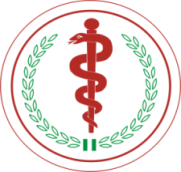 Oddział/Pracownia/Zakład                                    4   Wojskowy  Szpital  Kliniczny z  Polikliniką                      50 – 981  Wrocław, ul. R . Weigla 5Tel./ fax 261 660-……………..------------------------------------------------------------------------Nazwa FirmyPełny adres: kod pocztowy, ulica, numer lokalutel………………...fax………………..fax………………..Proszę o przekazanie sprzętu medycznego nr umowy: ………pełny numer umowy……………….……………………………………………………….Data odbioru sprzętuWykonawca                                                                 ……………………… ………………..							podpis                                                Kierownik Oddziału, Pracowni/Oddziałowa Oddziału, Pracowni                         ……………………… ………………..		                          podpisWydział Zaopatrzenia Medycznego                  ……………………… ………………..						            podpisZałącznik nr 8DOTYCZY ( ZUŻYCIA ) - PROTOKÓŁ WSZCZEPU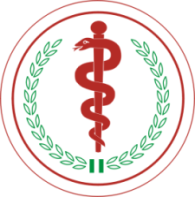 Miejsce realizacjiOddział/Pracownia/Zakład                                    4   Wojskowy  Szpital  Kliniczny z  Polikliniką                      50 – 981  Wrocław, ul. R . Weigla 5 Tel./ fax 261 660-……………..------------------------------------------------------------------------Nazwa FirmyPełny adres: kod pocztowy, ulica, numer lokalutel………………...fax………………..Uprzejmie informuję, że dnia…………..zostały wszczepione:Numer historii choroby  Ilość i rodzaj  Numer seryjny wszczepionego sprzętuMiejsce na fiszki (nalepki):Proszę o uzupełnienie stanu magazynowego oraz o wystawienie faktury VAT za w/w produkt/-ty                                                                                                                 ……………………                                               ………………………………………                                                            					    data odbioru sprzętu                                                   podpisZałącznik nr 9DOTYCZY (ODBIORU) - PROTOKÓŁ ODBIORU TOWARU / SPRZĘTU MEDYCZNEGO                                                                     Miejsce realizacji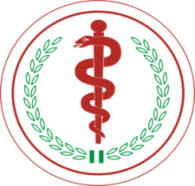 Oddział/Pracownia/Zakład                                    4   Wojskowy  Szpital  Kliniczny z  Polikliniką                      50 – 981  Wrocław, ul. R . Weigla 5tel./ fax 261 660-……………..------------------------------------------------------------------------Nazwa FirmyPełny adres: kod pocztowy, ulica, numer lokalutel………………...fax………………..Proszę o odbiór sprzętu medycznego nr umowy: ………pełny numer umowy……………….……………………………………………………….Data odbioru sprzętuWykonawca                                                                 ……………………… ………………..							podpis                                                 Kierownik Oddziału, Pracowni/Oddziałowa Oddziału, Pracowni                      ……………………… ………………..		                         podpisWydział Zaopatrzenia Medycznego                  ……………………… ………………..						            podpisPakietKwota( zł)PakietKwota( zł)1133500,0052950,00221900,00610500,003135000,00721800,00473000,00847900,00PakietWadium ( w zł)PakietWadium ( w zł)15000,005150,002850,006400,0035500,007850,0042700,0081800,00Lp.KRYTERIUMWAGA KRYTERIUMSPOSÓB OCENY1.Cena98 %minimalizacja2.Termin dostawy2 %minimalizacjaOGÓŁEMOGÓŁEM100 %lp.Opis produktuJednostka MiaryWartość jednostkowa netto (zł)ILOŚC ZAKUPU Wartość netto (zł)Cena brutto (zł)Nazwa kod producenta ilość w opakowaniu handlowympakiet1SPRZĘT DO GASTROSKOPII  I ENDOSKOPII   33141000-0 SPRZĘT DO GASTROSKOPII  I ENDOSKOPII   33141000-0 11Zestaw do endoskopowej resekcji śluzówki jednorazowego użytku w górnym odcinku przewodu pokarmowego z miękką szeroką nasadką dystalną z rowkiem kompatybilne z gastroskopami GIF-160,GIF-P140, GIF-Q180, zawiera cewnik rozpylający, igłę do ostrzykiwania, pętlę elektrochirurgicznąszt.212Chwytak palczasty jednorazowego użytku do usuwania polipów i ciał obcych, trójramienny; rozpiętość ramion 20 mm. Dł. narzędzia 230 cm, min. średnica kanału roboczego 2,8 mmszt.3013Jednorazowe narzędzie do zapobiegania lub opanowania krwawienia po usunięciu uszypułowionych polipów; narzędzie składa się z wstępnie zmontowanych uchwytu, osłonki, rurki osłonowej i odłączalnej pętli nylonowej; długość narzędzia 2300 mm; średnica pętli 30 mm; maksymalna średnica części wprowadzanej do endoskopu 2,6mm; minimalna średnica kanału roboczego endoskopu 2,8 mm; narzędzia zapakowane pojedynczo w sterylne pakietyszt.1514Klipsownica wielorazowego użytku z funkcją rotacji do kolonoskopowego zakładania klipsów na krwawiące naczynia i szypuły polipów, z końcówką w kształcie stożka. Dł. narzędzia 195 cm, minimalna średnica kanału roboczego 2,8 mm.szt.315Klipsy endoskopowe do współpracy z wielorazowym narzędziem do hemostazy.Klipsy pakowane sterylnie w pojedyncze aplikatory (kardrige), długość ramion klipsa ok. 6 mm, kąt rozwarcia ramion 135°długość ramion klipsa ok. 7,5 mm, kąt rozwarcia ramion 135°długość ramion klipsa ok. 9 mm, kąt rozwarcia ramion 135° długość ramion klipsa ok. 7,5 mm, kąt rozwarcia ramion 90° długość ramion klipsa ok. 9 mm, kąt rozwarcia ramion 90°szt.24016Jednorazowa sterylna igła iniekcyjna gastroskopowa  do ostrzykiwania i hemostazy; posiadająca usztywnioną osłonkę zabezpieczającą przed przekłuciem kanału; blokada ze słyszalnym kliknięciem informująca o całkowitym schowaniu ostrza igły do osłonki; posiada port do podawania leków; długość robocza narzędzia 1650 mm; długość igły 4 mm, średnice igieł 21G, 23G, 25G;kąt ścięcia ostrza igły 14 stopni do tkanki górnego odcinka przewodu pokarmowego; maksymalna średnica części wprowadzanej do endoskopu 2,5 mm; minimalna średnica kanału roboczego 2,8mmszt.5017Jednorazowa igła iniekcyjna; średnica igły: 23G=0,6mm; długość igły: 4 i 5 mm; ergonomiczny uchwyt z wyżłobieniami pozwala na obsługę jedną ręką; duża średnica wewnętrzna kanału igły pozwala na podawanie płynów o podwyższonej lepkości; skos igły regularny i środkowy; min średnica kanału roboczego: 2,8mm; długość robocza: 1650 mm; 5 szt w opakowaniu.szt.5018Jednorazowa igła iniekcyjna gastroskopowa do ostrzykiwania i hemostazy; posiada usztywnioną osłonkę zabezpieczającą przed przekłuciem kanału; blokada z dobrze słyszalnym kliknięciem informuje o całkowitym schowaniu ostrza igły do osłonki; posiada port do podawania leków; długość robocza narzędzia 1650mm; długość igły 5mm, średnica igły 23G; kąt ścięcia ostrza igły 14 stopni optymalny do tkanki górnego odcinka przewodu pokarmowego; maksymalna średnica części wprowadzanej do endoskopu 1,9mm; minimalna średnica kanału roboczego 2,0mm; 5 sztuk w oddzielnych sterylnych pakietachszt.519Jednorazowa sterylna igła iniekcyjna kolonoskopowa  do ostrzykiwania i hemostazy; posiadająca usztywnioną osłonkę zabezpieczającą przed przekłuciem kanału; blokada ze słyszalnym kliknięciem informuje o całkowitym schowaniu ostrza igły do osłonki; port do podawania leków; długość robocza narzędzia 2300 mm; długość igły 4 mm, 5 mm, średnica igły 23G, 25G;kąt ścięcia ostrza igły 30 stopni do tkanki dolnego odcinka przewodu pokarmowego; maksymalna średnica części wprowadzanej do endoskopu 2,5 mm; minimalna średnica kanału roboczego 2,8 mmszt.25110Pętle elektrochirurgiczne kolonoskopowe jednorazowego użytku, sterylne; kształt owalny; średnica pętli 10 mm, 15mm, 25mm; pętla wykonana z plecionego drutu o grubości 0,47 mm; rękojeść skalowana co 10 mm, długość narzędzia 2300 mm, maksymalna średnica części wprowadzanej do endoskopu 2,6 mm; minimalna średnica kanału roboczego 2,8 mmszt.90111Pętle elektrochirurgiczne kolonoskopowe jednorazowego użytku, sterylne; kształt owalny; średnica 10 mm, 15mm,  pętla wykonana z plecionego drutu o grubości 0,40 mm - miękkie; rękojeść skalowana co 10 mm, długość narzędzia 2300 mm, minimalna średnica kanału roboczego 2,8 mmszt.150112Pętle elektrochirurgiczne jednorazowego użytku, sterylne; kształt półksiężycowaty; średnica pętli 25 mm; pętla wykonana z plecionego drutu o grubości 0,3 mm; rękojeść skalowana co 10 mm, długość narzędzia 2300mm, maksymalna średnica części wprowadzanej do endoskopu 1,8 mm; minimalna średnica kanału roboczego 2,0 mmszt.10113Pętle elektrochirurgiczne jednorazowego użytku, kształt owalny; średnica pętli 20 mm; pętla wykonana z plecionego, spiralnego drutu o grubości 0,48mm zapobiegającego ześlizgiwaniu się tkanki; rękojeść skalowana co 10 mm, długość narzędzia 2300mm, maksymalna średnica części wprowadzanej do endoskopu 2,6 mm; minimalna średnica kanału roboczego 2,8 mmszt.20114Ustnik z gumką  Jednorazowy, standardowy wykonaną z silikonu; do wszystkich endoskopów stosowanych w górnym odcinku przewodu pokarmowego; wymiary otworu głównego 22 mm x 27 mm, wykonany z polipropylenu; każdy ustnik zapakowany oddzielnie; nie zawiera latexuszt.900115Szczypce biopsyjne jednorazowego użytku , sterylne łyżeczki z okienkiem typu szczęki aligatora z igłą mocującą; łyżeczki uchylne do biopsji stycznych; teflonowa osłonka bezpieczna dla kanałów biopsyjnych endoskopów;  długość narzędzia 2300 mm, maksymalna średnica części wprowadzanej do endoskopu 2,45 mm; minimalna średnica kanału roboczego 2,8 mm; szczypce oddzielnie zapakowane w sterylne pakietyszt.150116Szczypce biopsyjne jednorazowego użytku, sterylna łyżeczki owalne z okienkiem i igłą mocującą; łyżeczki uchylne do biopsji stycznych; łyżeczki wykonane ze stali nierdzewnej o dwustopniowym ścięciu i gładkich krawędziach; teflonowa osłonka bezpieczna dla kanałów biopsyjnych endoskopów;  długość narzędzia 1150mm, maksymalna średnica części wprowadzanej do endoskopu 1,9mm; minimalna średnica kanału roboczego 2,0mm; szczypce oddzielnie zapakowane w sterylne pakiety;szt.60117Pułapka na polipy; Jednorazowa 1 komorowa; montowana między endoskopem a ssakiem endoskopowymszt.200118Zaworki biopsyjne do bronchoskopów Olympus. Sterylne, jednorazowego użytkuszt.300119Zaworki ssące do bronchoskopów Olympus. Sterylne, jednorazowego użytkuszt.200120Szczoteczka dwustronna uniwersalna jednorazowa do czyszczenia wlotów kanałów i kanałów endoskopowych; plastikowa końcówka zapobiegająca zarysowaniu kanałów endoskopowych; pasuje do kanałów endoskopów o średnicach 2,0 mm -  4,2 mm. Długość robocza 2200 mmszt.50121Szczoteczka do czyszczenia wlotów kanałów i kanałów bronchoskopów; dwustronna długość robocza 950 mm; plastikowa końcówka zapobiegającą zarysowaniu kanałów; do kanałów o średnicach 2,0 mm - 3,2 mmszt.150122Szczoteczka do czyszczenia kanałów bronchoskopów; dwustronna, jednorazowa długość robocza 950 mm; plastikowa końcówka zapobiegającą zarysowaniu kanałów; do kanałów o średnicach 2,0 mm - 3,2 mmszt.50123Szczoteczka do czyszczenia wlotów kanałów endoskopów; Jednorazowa średnice kanałów 1,2 mm - 6 mmszt.50124Szczoteczki cytologiczne  średnica szczoteczki 1,2mm; 2,0 mm;3,0 mm; 5,0mm jednorazowego użytku bronchoskopowe; maksymalna średnica części roboczej 1,8mm; długość robocza 1150 mm; długość szczoteczki 10 mm; minimalna średnica kanału roboczego 2,0 mm;szt.80125Szczoteczka cytologiczna do pobierania próbek z przewodu trzustkowego i przewodów żółciowych; długość narzędzia 1900 mm, długość szczoteczki 10 mm, średnica szczoteczki 3 mm; maksymalna średnica części wprowadzanej 2,9 mm, minimalna średnica kanału roboczego 3,2 mm; średnica włosia 0,14 mm; 2 znaczniki radiologiczne na obu końcach szczoteczki; port iniekcyjny; kompatybilna z prowadnicą 0,89 mm (0,035''), na końcówce dystalnej oczko umożliwiające  wprowadzanie szczoteczki po prowadnicy na całej jej długości;szt.1126Proteza do dróg żółciowych samorozprężalna, pokrywana na całej długości silikonem, wykonana z nitinolu. 2 lassa wykonane z polipropylenu , krótsze i dłuższe - na dłuższym złoty znacznik. Długość protezy 40, 60, 80, 100 mm, średnica 10 mm; średnica kołnierzy 13,5 mm. Aplikator o długości 180 cm i średnicy 3,4 mm / 10,2 Fr. Proteza kompatybilna z prowadnicą 0,038 calaszt.5127Proteza dwuwarstwowa (podwójna ściana z idealnie gładką warstwą wewnętrzną) do dróg żółciowych średnicy 10 Fr, zagięta od strony dwunastnicy, odległość między listkami do wyboru 4, 5, 6, 7, 8, 9, 10, 11, 12, 13, 14, 15 [cm], 4 listki mocujące z każdej strony, minimalna średnica kanału roboczego 3,7 mmszt.15128Uchwyt do jednorazowych litotryptorów mechanicznych WIELORAZOWYszt.1129litotryptor do mechanicznej litotrypsji; Jednorazowy wstępnie zmontowane i gotowe do użytku koszyk, osłona zwojowa zewnętrzna i osłonka wewnętrzna; długość robocza 1950 mm; maksymalna średnica narzędzia wprowadzana do kanału roboczego endoskopu 3,65 mm, minimalna średnica kanału roboczego endoskopu 4,2 mm; średnica koszyka 30 mm; zaokrąglona końcówka dystalna koszyka lub oczko umożliwiające wprowadzanie koszyka po prowadnicy; port iniekcyjny; dostarczany w sterylnym pakiecieszt.5130Prowadnica do zabiegów na drogach żółciowych jednorazowego użytku, sterylna, średnica 0,025" i 0,035'' długość robocza 4500 mm, długość robocza 4500 mm, znaczniki na różnych długościach końcówki dystalnej: 50mm-70mm zielony znacznik, 80mm-90mm znacznik spiralny, 90mm-400mm znacznik X; rdzeń wykonany z nitynolu pozwalający przenieść moment obrotowy od końca proksymalnego prowadnicy do jej końca dystalnego w stosunku 1:1; fluorowa powłoka zmniejszająca tarcie przy przechodzeniu przez przewody żółcioweszt.301311% marker do powierzchniowego barwienia nierówności śluzówki; lokalizacja zmian błony śluzowej; 10 ml w strzykawceszt.20132Jednorazowy nóż elektrochirurgiczny z zaokrągloną końcówką do preparowania, nacinania, rozwarstwiania i hemostazy tkanekszt.2133Jednorazowe szczypce do hemostazyszt.1134Jednorazowe miękkie nasadki dystalne proste do ESD bez kołnierza średnica końcówki dystalnej endoskopu 11,4 - 15,00 mmszt.20135Wielorazowe nasadki dystalne proste Do wykonywania ESD średnica końcówki dystalnej endoskopu 12,6 - 18,00 mmszt.10136Wielorazowe nasadki dystalne skośne Do wykonywania ESD średnica końcówki dystalnej endoskopu 12,6 - 18,00 mmszt.10137Szczypce biopsyjne , kolonoskopowe, jednorazowego użytku, łyżeczki owalne z okienkiem oraz owalne z okienkiem i z igłą; rozwarcie łyżeczek 8,7 mm, pojemność łyżeczek 20,0 mm3; minimalna średnica kanału roboczego 3,7 mm, długość narzędzia 230 cm, Szt.20138Nasadka na końcówkę endoskopu, średnica zewnętrzna części dystalnej 18,1 mm, sterylna, jednorazowego użytku, z ukośnym brzegiem i wycietą krawędziąSzt.20139Cewnik typu spray jednorazowego użytku do barwienia śluzówki, długość narzędzia 2400mm, maksymalna średnica części wprowadzanej do kanału roboczego endoskopu 2,45mm, minimalna średnica kanału roboczego 2,8mm; zawiera mandryn zapobiegający skręcaniu i zagięciu;Szt.18140Zawór biopsyjny jednorazowego użytku do gastro, kolono i duodenoskopów Olympus. Opakowanie zawiera 20 sztuk, indywidualnie, sterylnie pakowanych zaworków.Szt.200141Marker węglowy, sterylny, jednorazowego użytku, Szt.40142Pętla elektrochirurgiczna monofilamentna do polipektomii; średnica pętli 15mm; średnica drutu 0,3mm; średnica części wprowadzanej do endoskopu 2,3mm; minimalna średnica kanału roboczego 2,8mm; długość narzędzia 2300mm; dostarczane w sterylnych pakietach; 10 sztuk w opakowaniuSzt.200143Jednorazowa klipsownica do endoskopowego tamowania krwawień; długość robocza 1650 i 2300 mm, szerokość otwarcia ramion klipsa 11mm, narzędzie jednoelementowe składające się z osłonki zwojowej i plastikowej umożliwiających rotację 1:1 oraz otwieranie klipsa nawet przy dużym zagięciu endoskopu; posiada możliwość wielokrotnego otwierania i zamykania klipsa przed jego uwolnieniem, co ułatwia precyzyjne ustawienie klipsa względem miejsca krwawienia; osłonka plastikowa umożliwia schowanie całego klipsa do wewnątrz, dzięki czemu minimalizuje się ryzyko zarysowania wnętrza kanału biopsyjnego ramionami klipsa; specjalny czerwony stoper zapobiega przypadkowemu uwolnieniu klipsa, minimalna średnica kanału roboczego 2,8mm; opakowanie zawiera 5 gotowych do użycia sterylnych klipsownic z założonym klipsemSzt.50144Jednorazowa sonda bipolarna do tamowania krwawień, długość robocza 3500mm, średnica narzędzia 7Fr, posiada spiralną elektrodę i zaokrągloną końcówkę, dzięki czemu tamowanie krwawienia jest możliwe pod różnymi kątami, posiada port do płukania, minimalna średnica kanału roboczego 2,8mm, posiada złącze koncentryczne, 1 sztuka w opakowaniuSzt.5145Jednorazowy nóż z balonem do sfinkteroplastyki; zakres średnic balonu 12 -15 -18 mm; długość balonu 40 mm; długość cięciwy tnącej: 25 i 30 mm; końcówka dystalna o dł. 7mm; balon o zaokrąglonych końcach, wykonany z przeźroczystego materiału; znacznik endoskopowy na środku balonu; znaczniki radiologiczne na balonie i sfinkterotomie; kanał “C-channel” i konstrukcja wprowadzania po prowadnicy w części dystalnej; wyodrębniony kanał dla prowadnika, cięciwy tnącej i do podania kontrastu; długość robocza: 1950 mm; Jednorazowym narzędziem do napełniania poszerzadeł balonowych; 1 szt w opakowaniu.Szt.15146Jednorazowe narzędzie do napełniania poszerzadeł balonowych; nie zawiera latexu; obj. 60 cc, max ciśnienie 15 atm; 1 szt. w opakowaniuSzt.20147Jednorazowy nóż elektrochirurgiczny do endoskopowego usuwania warstw podśluzówkowych w obrębie jelita grubego; zakończony izolowaną końcówką o średnicy 1,7mm; długość noża 3,5mm; całkowita długość narzędzia 2300mm; minimalna średnica kanału roboczego endoskopu 2,8mm; 1 sztuka w opakowaniuSzt.2148Jednorazowa proteza plastikowa z zagięciem dwunastniczym wykonana z EVA o optymalnej sztywności i giętkości, średnica 8,5 Fr, odległość między listkami 5, 7, 9, 11, 12, 13, 15 i 18 cm, średnica wewnętrzna protezy 1,91mm, powierzchnia przekroju otworu drenującego 2,24mm2; doskonała widoczność we fluoroskopii; niebieski kolor protezy dla doskonałej widoczności w endoskopowym polu widzenia; 1 sztuka w opakowaniuSzt.20wartość pakietuwartość pakietuwartość pakietuwartość pakietuwartość pakietuwartość pakietuwartość pakietu…………….…dnia……………                                                                                                                                     ……............................................................................ podpis i  pieczęć  osób wskazanych w dokumencieuprawniającym do występowania w obrocie prawnym lubposiadających pełnomocnictwo…………….…dnia……………                                                                                                                                     ……............................................................................ podpis i  pieczęć  osób wskazanych w dokumencieuprawniającym do występowania w obrocie prawnym lubposiadających pełnomocnictwo…………….…dnia……………                                                                                                                                     ……............................................................................ podpis i  pieczęć  osób wskazanych w dokumencieuprawniającym do występowania w obrocie prawnym lubposiadających pełnomocnictwo…………….…dnia……………                                                                                                                                     ……............................................................................ podpis i  pieczęć  osób wskazanych w dokumencieuprawniającym do występowania w obrocie prawnym lubposiadających pełnomocnictwo…………….…dnia……………                                                                                                                                     ……............................................................................ podpis i  pieczęć  osób wskazanych w dokumencieuprawniającym do występowania w obrocie prawnym lubposiadających pełnomocnictwo…………….…dnia……………                                                                                                                                     ……............................................................................ podpis i  pieczęć  osób wskazanych w dokumencieuprawniającym do występowania w obrocie prawnym lubposiadających pełnomocnictwo…………….…dnia……………                                                                                                                                     ……............................................................................ podpis i  pieczęć  osób wskazanych w dokumencieuprawniającym do występowania w obrocie prawnym lubposiadających pełnomocnictwo…………….…dnia……………                                                                                                                                     ……............................................................................ podpis i  pieczęć  osób wskazanych w dokumencieuprawniającym do występowania w obrocie prawnym lubposiadających pełnomocnictwo…………….…dnia……………                                                                                                                                     ……............................................................................ podpis i  pieczęć  osób wskazanych w dokumencieuprawniającym do występowania w obrocie prawnym lubposiadających pełnomocnictwo…………….…dnia……………                                                                                                                                     ……............................................................................ podpis i  pieczęć  osób wskazanych w dokumencieuprawniającym do występowania w obrocie prawnym lubposiadających pełnomocnictwolp.Opis produktuJednostka MiaryWartość jednostkowa netto (zł)ILOŚC ZAKUPU Wartość netto (zł)Cena brutto (zł)Nazwa kod producenta ilość w opakowaniu handlowympakiet2PROTEZY KATETERY SONDY    33141000-0  PROTEZY KATETERY SONDY    33141000-0  PROTEZY KATETERY SONDY    33141000-0  PROTEZY KATETERY SONDY    33141000-0  PROTEZY KATETERY SONDY    33141000-0  PROTEZY KATETERY SONDY    33141000-0  PROTEZY KATETERY SONDY    33141000-0  21protezy żółciowe Plastikowe proste  i zakręcone na obu końcach typ „pigtail” proste: 7 Fr; 8,5 Fr; 10 Fr; Długość 5, 7, 9(10), 12, 15 cm pigtail: 10 Fr Długość 5, 7, 9 cmSzt.13522Kateter do plastyki dróg żółciowych / Balony wysokociśnieniowe do rozszerzania zwężeń dróg żółciowych lub trzustkowych. Jednorazowe. Zestaw do poszerzania zwężeń, zaopatrzony w markery radiologiczne. Wielkość 8 x 30 (40) mm  akceptujące prowadnik 0,035” Średnica balonu po rozprężeniu 8 mmSzt.4023Sonda nosowo-żółciowa / Sondy do czasowego drenażu dróg żółciowych, trzustkowych typ „alfa” i „pigtail” ; średnica 5(6)Fr, 7(7,5)Fr, akceptujące prowadnik 0,035” lub 5F akceptujące prowadnik 0,025’’Szt.824Kateter do okluzji i ekstrakcji /Balony dwukanałowe do ekstrakcji złogów żółciowych, średnica zestawu 5 Fr-7 Fr, akceptujące prowadnik 0,025'' i 0,035”Szt.8025zestaw do drenażu przezskórnego jednostopniowy przezwątrobowego Jednorazowy, kateter prosty lub typu „pigtail” Średnica 6 Fr, 9 Fr, 12 Fr, 14 Fr. Rozmiar dwuczęściowej igły punkcyjnej 15G.Szt.126Przedłużacz do drenażu przezskórnego umożliwiający podłączenie zestawu do m. in. Worka FoleyaSzt.48Wartość pakietu Wartość pakietu Wartość pakietu Wartość pakietu Wartość pakietu Wartość pakietu Wartość pakietu …………….…dnia……………                                                                                                                                       ……............................................................................ podpis i  pieczęć  osób wskazanych w dokumencieuprawniającym do występowania w obrocie prawnym lubposiadających pełnomocnictwo…………….…dnia……………                                                                                                                                       ……............................................................................ podpis i  pieczęć  osób wskazanych w dokumencieuprawniającym do występowania w obrocie prawnym lubposiadających pełnomocnictwo…………….…dnia……………                                                                                                                                       ……............................................................................ podpis i  pieczęć  osób wskazanych w dokumencieuprawniającym do występowania w obrocie prawnym lubposiadających pełnomocnictwo…………….…dnia……………                                                                                                                                       ……............................................................................ podpis i  pieczęć  osób wskazanych w dokumencieuprawniającym do występowania w obrocie prawnym lubposiadających pełnomocnictwo…………….…dnia……………                                                                                                                                       ……............................................................................ podpis i  pieczęć  osób wskazanych w dokumencieuprawniającym do występowania w obrocie prawnym lubposiadających pełnomocnictwo…………….…dnia……………                                                                                                                                       ……............................................................................ podpis i  pieczęć  osób wskazanych w dokumencieuprawniającym do występowania w obrocie prawnym lubposiadających pełnomocnictwo…………….…dnia……………                                                                                                                                       ……............................................................................ podpis i  pieczęć  osób wskazanych w dokumencieuprawniającym do występowania w obrocie prawnym lubposiadających pełnomocnictwo…………….…dnia……………                                                                                                                                       ……............................................................................ podpis i  pieczęć  osób wskazanych w dokumencieuprawniającym do występowania w obrocie prawnym lubposiadających pełnomocnictwo…………….…dnia……………                                                                                                                                       ……............................................................................ podpis i  pieczęć  osób wskazanych w dokumencieuprawniającym do występowania w obrocie prawnym lubposiadających pełnomocnictwo…………….…dnia……………                                                                                                                                       ……............................................................................ podpis i  pieczęć  osób wskazanych w dokumencieuprawniającym do występowania w obrocie prawnym lubposiadających pełnomocnictwolp.Opis produktuJednostka MiaryWartość jednostkowa netto (zł)ILOŚC ZAKUPU Wartość netto (zł)Cena brutto (zł)Nazwa kod producenta ilość w opakowaniu handlowympakiet3SPRZĘT DO GASTROSKOPII  I ENDOSKOPII   33141000-0  SPRZĘT DO GASTROSKOPII  I ENDOSKOPII   33141000-0  SPRZĘT DO GASTROSKOPII  I ENDOSKOPII   33141000-0  SPRZĘT DO GASTROSKOPII  I ENDOSKOPII   33141000-0  SPRZĘT DO GASTROSKOPII  I ENDOSKOPII   33141000-0  SPRZĘT DO GASTROSKOPII  I ENDOSKOPII   33141000-0  SPRZĘT DO GASTROSKOPII  I ENDOSKOPII   33141000-0  31Igła do ostrzykiwania krwawień jednorazowa, dł. 200 cm, dł. wysunięcia igły 4 mm,średnica igły 23 lub 25 G.Szt.1032Igły do biopsji aspiracyjnej wysokiej rozdzielczości  Do wykonywania biopsji podśluzówkowych zmian żołądkowo-jelitowych poprzez kanał dostępowy endoskopu ultrasonograficznego  Średnica narzędzia w zależności od rozmiaru 5,2 - 4,2 Fr Wysoce echogeniczna igła z mandrynem ze ściętą końcówką lub końcówką kulową  Średnica igły: 19 G: 22 G; 25G. Pierścień zabezpieczający przedłużoną igłę Nastawne przedłużenie igły 0-8 cm Nastawne przedłużenie koszulki 0-5 cm Do użycia przy minimalnym kanale roboczym 2,0 mm.Szt.233Igły do biopsji histologicznej wysokiej rozdzielczości  Średnica narzędzia w zależności od rozmiaru 5,2 - 4,8 Fr Wysoce echogeniczna igła z mandrynem ze ściętą końcówką lub końcówką kulową Specjalna końcówka igły zwiększająca wydajność pobierania próbek do badania histologicznego Do pobierania histologicznych próbek rdzenia Średnica igły: 19 G: 22 G; 25G. Pierścień zabezpieczający przedłużoną igłę Nakłuwany wzór wysokiej rozdzielczości Nastawne przedłużenie igły 0-8 cm Nastawne przedłużenie koszulki 0-5 cm Do użycia przy minimalnym kanale roboczym 2,0 mmSzt.234Igły półautomatyczne do biopsji  - 16-20 G     - 6-2 cmSzt.1035Endoskopowy węglowy marker do oznaczenia miejsc przed lub po wycięciu polipów, 5cm3.Szt.2036Prowadniki do ERCP średnice .021, .025 i .035 cala, dł. 480cm z końcówką prostą lub zagiętąSzt.10037Prowadniki do ERCP średnica .018,  dł. 480cm z końcówką prostą lub zagiętąSzt.438poszerzadła Balonowe dróg żółciowych  Wysokociśnieniowe śr. balonu 8 – 10mm, dł. 30mmSzt.2039Poszerzadła ujścia brodawki, zwężeń dróg żółciowych i trzustkowych typu Cottona  śr. 5-7-8.5Fr. i 5-7-10Fr., akceptujące prowadnik .035calaSzt.20310Poszerzadła zwężeń trzustkowych i brodawki mniejszej typu GeenenaSzt.2311Koszyki do usuwania złogów żółciowych Jednorazowe kompatybilne z litotryptorem mechanicznym Soehendry,  wielkości 2x4cm, 3x6cmSzt.5312Koszyki do usuwania złogów żółciowych  „Twarde” plecione  wielkości 2x4 i 3x6cmSzt.15313Protezy dróg żółciowych Metalowe, wykonane z nitinolu, samorozprężalne, wykrawane z walca,  bez tendencji do skracania po uwolnieniu, śr 6, 8 i 10mm, dł. 4, 6, 8cm,   śr zestawu wprowadzającego 7Fr., dł. 208cmSzt.5314Zestawy do protezowania dróg żółciowych Jednorazowe śr. 8.5 i 10Fr z wewnętrznym cewnikiem prowadzącym śr 5Fr i 6Fr, z radiologicznymi markerami co 5cm na odcinku 20cm.Szt.5315Protezy trzustkowe Jednorazowe typu Geenena  śr  3, 5, 7Fr, dł. 3, 4, 5, 6, 7, 8, 9, 10, 11, 12, 13, 14 i 15cm  z  podwójnymi listkami na obu końcachSzt.40316Protezy przełykowe z nitinolu, pokrywane w części zasadniczej z odsłoniętymi kołnierzami, dł. 8, 10, 12.5, 15cm, śr 20mm, śr. kołnierzy 25mm na końcu bliższym obecna pętla typu lasso umożliwiająca zmianę pozycji protezy. Średnica zestawu wprowadzającego 24FrSzt.2317Balon do poszerzania zwężeń przełyku, odźwiernika, dwunastnicy lub okrężnicy Trzystopniowy jednorazowy wprowadzany na liderze przez kanał endoskopu o wymiarach balonu 8-9-10mm, 10-11-12mm, 12-13.5-15mm, 15-16.5-18 oraz 18-19-20mmSzt.10318Balony do achalazji.  wprowadzany na prowadniku, śr. 30, 35mm, dł. 8cmSzt.1319Zestaw dostępowy do zakładania drenaży przezskórnych wątrobowych, prowadnik wykonany z nitinolu, igła22G dł. 15cm, cewnik wprowadzający, kaniula usztywniająca, osłonka i introducerSzt.20320Dreny do drenaży przezskórnych przezwątrobowych dróg żółciowych, cewnik typu „pig-tail” dł. 25 cm,  końcówka hydrofilna z pięcioma otworami drenującymi,  rozmiary 8.5, 10.2, 12 i 14 Fr.Szt.15321Cewnik do drenażu dróg żółciowych z powłoką hydrofilną cieniodajną opaską typu Alfa, rozmiar 8.5, 10.2, 12 i 14 Fr, dł. 40 cm, 32 otwory drenujące.Szt.2322stent metalowy do dróg żółciowych, Samorozprężalny, wykonany z  plecionego drutu nitinolowego z platynowym rdzeniem zamontowany na zestawie wprowadzającym 8,5 Fr  w wersji niepokrywanej, pokrywanej i częściowo pokrywanej,  współpracujący z prowadnikiem 0,035’’.  Kołnierz na obu końcach stentu zapobiegający przemieszczaniu się stentu.  Średnica stentu niepokrywanego 8, 10 mm i dł. 4, 6, 8, 10.  Średnica stentu pokrywanego 8, 10 mm i dł. 6, 8 cm (dla średnicy 8 mm) i 4, 6, 8 cm (dla średnicy 10mm). Średnica stentu częściowo pokrywanego 8, 10 mm i dł. 6, 8 cm (dla średnicy 8 mm) i 4, 6, 8 cm (dla średnicy 10mm). Uchwyt pistoletowy do podawania W wersji pokrywanej i częściowo pokrywanej na końcu stentu pętla uchwytowa do dystalnej zmiany położenia/usunięcia stentu Możliwość otwierania i zamykania stentu na zestawie do 80%.Cieniodajne znaczniki na cewniku zewnętrznym i uchwycie do podawaniaSzt.10323Klipsownica jednorazowego użytku do tamowania krwawień, rozwarcie klipsa 16 mm, funkcja rotacji 360° i możliwość wielokrotnego otwierania i zamykania klipsa przed jego uwolnieniem.Szt.4324Zestaw do gastrostomii PEG 24 Fr zakładany metodą endoskopową typu "ciągnij", w skład zestawu wchodzą: 1 silikonowy cewnik, 1 tacka preparacyjna skład: 1 strzykawka, 1 igła o średnicy 25 G o długości 5/8 cal, 1 kaniula, 1 igła o średnicy 22 G i długości 1,5 cala, jedno ostrze nr 115 gazików, 1 instrukcja użytkowania, 1 zimna pętla, 1 drut wprowadzający, 1 zestaw akcesoriów skład: 1 plastikowy pierścień, 1 taśma plastikowa, 1 adapter uniwersalny, 1 adapter do żywienia – męski, 2 zamknięcia typu „twist lock", 1 para nożyczek, 1 adapter do bolusów.1 obłożenie, 1 przewodnik dla pacjentaSzt.15325hemospray do tamowania krwawień w górnym odcinku przewodu pokarmowego, cewnik 7 lub 10 Fr dł. 220 cm.Szt.3326Zestaw gumek do obliteracji żylaków przełyku, nasadka z sześcioma gumkami o poszerzonym polu widzenia pasujący do aparatów o średnicy 9.5-13 mm, magazynek spustowy działający w dwóch pozycjach, igła do przepłukania, cewnik umożliwiający przeciągnięcie sznurków.Szt.15327Pętle do polipektomii Jednorazowe standard oval 2,5x5,5 cm pleciona, hexagonalna  3x4,5 cm pleciona, mini oval  1,5x3 cm pleciona, jumbo 3x6 cm pleciona b.miękka mini oval 1.5x3 cm pleciona miękka micro mini oval  1x1,5 cm pleciona „kaczy dziób” 25 mm,  „kaczy dziób” 15 mm, cewnik 7 FR dł. 240 cm.szt.50Wartość pakietu Wartość pakietu Wartość pakietu Wartość pakietu Wartość pakietu Wartość pakietu Wartość pakietu …………….…dnia……………                                                                                                                                       ……............................................................................ podpis i  pieczęć  osób wskazanych w dokumencieuprawniającym do występowania w obrocie prawnym lubposiadających pełnomocnictwo…………….…dnia……………                                                                                                                                       ……............................................................................ podpis i  pieczęć  osób wskazanych w dokumencieuprawniającym do występowania w obrocie prawnym lubposiadających pełnomocnictwo…………….…dnia……………                                                                                                                                       ……............................................................................ podpis i  pieczęć  osób wskazanych w dokumencieuprawniającym do występowania w obrocie prawnym lubposiadających pełnomocnictwo…………….…dnia……………                                                                                                                                       ……............................................................................ podpis i  pieczęć  osób wskazanych w dokumencieuprawniającym do występowania w obrocie prawnym lubposiadających pełnomocnictwo…………….…dnia……………                                                                                                                                       ……............................................................................ podpis i  pieczęć  osób wskazanych w dokumencieuprawniającym do występowania w obrocie prawnym lubposiadających pełnomocnictwo…………….…dnia……………                                                                                                                                       ……............................................................................ podpis i  pieczęć  osób wskazanych w dokumencieuprawniającym do występowania w obrocie prawnym lubposiadających pełnomocnictwo…………….…dnia……………                                                                                                                                       ……............................................................................ podpis i  pieczęć  osób wskazanych w dokumencieuprawniającym do występowania w obrocie prawnym lubposiadających pełnomocnictwo…………….…dnia……………                                                                                                                                       ……............................................................................ podpis i  pieczęć  osób wskazanych w dokumencieuprawniającym do występowania w obrocie prawnym lubposiadających pełnomocnictwo…………….…dnia……………                                                                                                                                       ……............................................................................ podpis i  pieczęć  osób wskazanych w dokumencieuprawniającym do występowania w obrocie prawnym lubposiadających pełnomocnictwo…………….…dnia……………                                                                                                                                       ……............................................................................ podpis i  pieczęć  osób wskazanych w dokumencieuprawniającym do występowania w obrocie prawnym lubposiadających pełnomocnictwolp.Opis produktuJednostka MiaryWartość jednostkowa netto (zł)ILOŚC ZAKUPU Wartość netto (zł)Cena brutto (zł)Nazwa kod producenta ilość w opakowaniu handlowympakiet4KLIPSY I KLIPSOWNICE     33140000-3 KLIPSY I KLIPSOWNICE     33140000-3 KLIPSY I KLIPSOWNICE     33140000-3 KLIPSY I KLIPSOWNICE     33140000-3 KLIPSY I KLIPSOWNICE     33140000-3 KLIPSY I KLIPSOWNICE     33140000-3 KLIPSY I KLIPSOWNICE     33140000-3 41Klipsownice laparoskopowe wielorazowe rozbieralne do klipsów polimerowych niewchłanianych L i XL, 1 rękojeść z szaftem do trokara 10 mm 2 inserty L i XL, długości robocza 32-33 cm1 szt.242klipsy polimerowe  niewchłanialne,  rozmiar L zamykające naczynia 5-13 mm, rozmiar XL  zamykające naczynia 7-16 mm, zasobniki z taśmą samoprzylepnąMagazynek 6 klipsów12043klipsy polimerowe  niewchłanialne,  rozmiar L zamykające naczynia 5-13 mm, rozmiar XL  zamykające naczynia 7-16 mm, zasobniki z taśmą samoprzylepnąMagazynek 4 klipsów2044Klipsownica laparoskopowa do klipsów polimerowych niewchłanialnych, rozmiar M/L, zamykających naczynia od 3 do 10 mm, Długość 32,5cm, kompatybilna z trokarem 5mm,wielorazowego użytku1 szt.145klipsy polimerowe niewchłanialne, rozmiar M, Zamykające naczynia od 3 do 10 mm, pakowane w sterylne zasobnikiMagazynek 6 klipsów6046klipsy polimerowe niewchłanialne, rozmiar M/L zamykające naczynia od 3 do 10 mm, pakowane w sterylne zasobnikiMagazynek 4 klipsy4047Klipsownice wielokrotnego użytku do klipsów małych i średnich do chirurgii otwartej, szczęki posiadające rowki stabilizujące klips w klipsownicy, szczęki zakrzywione,  klipsownica całkowicie otwieralna do mycia i sterylizacji. Długość instrumentu 18 -20 cm i 26 – 28 cm1 szt.448Klipsy tytanowe małe(S).  Klipsy tytanowe średnie.(M)Klipsy posiadające poprzeczne i wzdłużne rowki zapobiegające zsunięciu z naczynia. Rozmiar klipsa po zamknięciu 3,0mm (S)  Rozmiar klipsa po zamknięciu 5,0mm (M) zasobniki z taśmą samoprzylepnąMagazynek 6 klipsów400049Klipsy tytanowe małe(S).  Klipsy tytanowe średnie.(M)Klipsy posiadające poprzeczne i wzdłużne rowki zapobiegające zsunięciu z naczynia. Rozmiar klipsa po zamknięciu 3,0mm (S)  Rozmiar klipsa po zamknięciu 5,0mm (M) zasobniki z taśmą samoprzylepnąMagazynek 10 klipsów500410Klipsownica wielokrotnego użytku do klipsów średnio – dużych do chirurgii otwartej,  szczęki posiadające rowki stabilizujące klips w klipsownicy, szczęki zakrzywione,  klipsownica całkowicie otwieralna do mycia i sterylizacji. Długość instrumentu 28cm1 szt.2411Klipsownica wielokrotnego użytku do klipsów średnio – dużych(M/L)do chirurgii otwartej,  szczęki posiadające rowki stabilizujące klips w klipsownicy,  szczęki zakrzywione pod kątem 45 stopni, klipsownica całkowicie otwieralna do mycia i sterylizacji., Długość instrumentu 26 – 28 cm1 szt.3412Klipsownica  do klipsów polimerowych XL do chirurgii otwartej szczęki zakrzywione pod kątem 70 stopni, długość instrumentu 27 cm1 szt.1413Klipsy tytanowe średnio –duże (M/L). Klipsy posiadają poprzeczne i wzdłużne rowki zapobiegające zsunięciu z naczynia. Klipsy wykonane z tytanu. Rozmiar klipsa po zamknięciu 8,7mm lub 9.0mm zasobniki z taśmą samoprzylepnąMagazynek 6 klipsów1000414Klipsownica wielokrotnego użytku do klipsów dużych (L) do chirurgii otwartej,  szczęki posiadające rowki stabilizujące klips w klipsownicy,  szczęki zakrzywione,  klipsownica całkowicie otwieralna do mycia i sterylizacji. Długość instrumentu 26 – 28 cm1 szt.3415Klipsy tytanowe duże (L).  Klipsy posiadają poprzeczne i wzdłużne rowki zapobiegające zsunięciu z naczynia.  Klipsy wykonane z tytanu. Rozmiar klipsa po zamknięciu 12mm  zasobniki z taśmą samoprzylepnąMagazynek 6 klipsów500416Klipsownica wielokrotnego użytku do klipsów dużych (L). Do laparoskopii, szczęki posiadające rowki stabilizujące klips w klipsownicy,  szczęki zakrzywione,  klipsownica obrotowa w zakresie 360 stopni posiadająca kanał płuczący Długość instrumentu 28 - 33cm1 szt.1417Klipsownica wielokrotnego użytku do klipsów średnio-dużych (M/L).Do laparoskopii, szczęki posiadające rowki stabilizujące klips w klipsownicy, szczęki zakrzywione, klipsownica obrotowa w zakresie 360 stopni posiadająca kanał płuczący Długość instrumentu 28 - 33cm1 szt.4wartość pakietu wartość pakietu wartość pakietu wartość pakietu wartość pakietu wartość pakietu wartość pakietu …………….…dnia……………                                                                                                                                       ……............................................................................ podpis i  pieczęć  osób wskazanych w dokumencieuprawniającym do występowania w obrocie prawnym lubposiadających pełnomocnictwo…………….…dnia……………                                                                                                                                       ……............................................................................ podpis i  pieczęć  osób wskazanych w dokumencieuprawniającym do występowania w obrocie prawnym lubposiadających pełnomocnictwo…………….…dnia……………                                                                                                                                       ……............................................................................ podpis i  pieczęć  osób wskazanych w dokumencieuprawniającym do występowania w obrocie prawnym lubposiadających pełnomocnictwo…………….…dnia……………                                                                                                                                       ……............................................................................ podpis i  pieczęć  osób wskazanych w dokumencieuprawniającym do występowania w obrocie prawnym lubposiadających pełnomocnictwo…………….…dnia……………                                                                                                                                       ……............................................................................ podpis i  pieczęć  osób wskazanych w dokumencieuprawniającym do występowania w obrocie prawnym lubposiadających pełnomocnictwo…………….…dnia……………                                                                                                                                       ……............................................................................ podpis i  pieczęć  osób wskazanych w dokumencieuprawniającym do występowania w obrocie prawnym lubposiadających pełnomocnictwo…………….…dnia……………                                                                                                                                       ……............................................................................ podpis i  pieczęć  osób wskazanych w dokumencieuprawniającym do występowania w obrocie prawnym lubposiadających pełnomocnictwo…………….…dnia……………                                                                                                                                       ……............................................................................ podpis i  pieczęć  osób wskazanych w dokumencieuprawniającym do występowania w obrocie prawnym lubposiadających pełnomocnictwo…………….…dnia……………                                                                                                                                       ……............................................................................ podpis i  pieczęć  osób wskazanych w dokumencieuprawniającym do występowania w obrocie prawnym lubposiadających pełnomocnictwo…………….…dnia……………                                                                                                                                       ……............................................................................ podpis i  pieczęć  osób wskazanych w dokumencieuprawniającym do występowania w obrocie prawnym lubposiadających pełnomocnictwolp.Opis produktuJednostka MiaryWartość jednostkowa netto (zł)ILOŚC ZAKUPU Wartość netto (zł)Cena brutto (zł)Nazwa kod producenta ilość w opakowaniu handlowympakiet5ZESTAW SSĄCO – PŁUCZĄCY, LEJCE  33140000-3 ZESTAW SSĄCO – PŁUCZĄCY, LEJCE  33140000-3 ZESTAW SSĄCO – PŁUCZĄCY, LEJCE  33140000-3 ZESTAW SSĄCO – PŁUCZĄCY, LEJCE  33140000-3 ZESTAW SSĄCO – PŁUCZĄCY, LEJCE  33140000-3 ZESTAW SSĄCO – PŁUCZĄCY, LEJCE  33140000-3 ZESTAW SSĄCO – PŁUCZĄCY, LEJCE  33140000-3 51Endoskopowy zestaw ssąco - płuczący kaniula 5mm, 10mm długość kaniuli 34 cm, sterowany przyciskami (ssanie - płukanie) przyłącza do 1 lub 2 butli, dreny 3m, jednorazowyszt.5052lejce naczyniowe z silikonu, przekrój owalny, jednorazowego użytku, pakowane pojedyńczo, sterylne, rozmiary:ø1,5 x 1,0mm x 40cm; ø2,4 x 1,2mm x 40 cm; ø2,4 x 1,2mm x 75cm; ø5,0 x 1,5mm x 40 cmszt.200wartość pakietu wartość pakietu wartość pakietu wartość pakietu wartość pakietu wartość pakietu wartość pakietu …………….…dnia……………                                                                                                                                      ……............................................................................ podpis i  pieczęć  osób wskazanych w dokumencieuprawniającym do występowania w obrocie prawnym lubposiadających pełnomocnictwo…………….…dnia……………                                                                                                                                      ……............................................................................ podpis i  pieczęć  osób wskazanych w dokumencieuprawniającym do występowania w obrocie prawnym lubposiadających pełnomocnictwo…………….…dnia……………                                                                                                                                      ……............................................................................ podpis i  pieczęć  osób wskazanych w dokumencieuprawniającym do występowania w obrocie prawnym lubposiadających pełnomocnictwo…………….…dnia……………                                                                                                                                      ……............................................................................ podpis i  pieczęć  osób wskazanych w dokumencieuprawniającym do występowania w obrocie prawnym lubposiadających pełnomocnictwo…………….…dnia……………                                                                                                                                      ……............................................................................ podpis i  pieczęć  osób wskazanych w dokumencieuprawniającym do występowania w obrocie prawnym lubposiadających pełnomocnictwo…………….…dnia……………                                                                                                                                      ……............................................................................ podpis i  pieczęć  osób wskazanych w dokumencieuprawniającym do występowania w obrocie prawnym lubposiadających pełnomocnictwo…………….…dnia……………                                                                                                                                      ……............................................................................ podpis i  pieczęć  osób wskazanych w dokumencieuprawniającym do występowania w obrocie prawnym lubposiadających pełnomocnictwo…………….…dnia……………                                                                                                                                      ……............................................................................ podpis i  pieczęć  osób wskazanych w dokumencieuprawniającym do występowania w obrocie prawnym lubposiadających pełnomocnictwo…………….…dnia……………                                                                                                                                      ……............................................................................ podpis i  pieczęć  osób wskazanych w dokumencieuprawniającym do występowania w obrocie prawnym lubposiadających pełnomocnictwo…………….…dnia……………                                                                                                                                      ……............................................................................ podpis i  pieczęć  osób wskazanych w dokumencieuprawniającym do występowania w obrocie prawnym lubposiadających pełnomocnictwolp.Opis produktuJednostka MiaryWartość jednostkowa netto (zł)ILOŚC ZAKUPU Wartość netto (zł)Cena brutto (zł)Nazwa kod producenta ilość w opakowaniu handlowympakiet6MATERIAŁY DLA CHIRURGII   33140000-3 MATERIAŁY DLA CHIRURGII   33140000-3 MATERIAŁY DLA CHIRURGII   33140000-3 MATERIAŁY DLA CHIRURGII   33140000-3 MATERIAŁY DLA CHIRURGII   33140000-3 MATERIAŁY DLA CHIRURGII   33140000-3 MATERIAŁY DLA CHIRURGII   33140000-3 61Elektrody neutralne jednorazowego użytku bez kabla samoprzylepne Dzzielone Niesterylne Podłoże z pianki: pianka PE z klejem akrylowym, materiał przewodzący: aluminiowa folia kompozytowa z hydrożelem, , nie zawiera ftalanów, nie zawiera lateksu.powierzchnia styku110 cm2,powierzchnia całkowita 175 cm2. Uniwersalne >5 kgopakowanie 100 szt.2062Elektroda kulkowa Ø 5 mm Średnica trzonka 2,4 mm Uchwyt elektrod 2,4 mm Forma elektrody - Proste Jednorazowa Sterylna Monopolarna 6000Vpopakowanie 10 szt.6063Czyścik elektrod Sterylne Jednorazowe 43x43x6 mmopakowanie 50 szt.12wartość pakietu wartość pakietu wartość pakietu wartość pakietu wartość pakietu wartość pakietu wartość pakietu …………….…dnia……………                                                                                                                        ……............................................................................ podpis i  pieczęć  osób wskazanych w dokumencieuprawniającym do występowania w obrocie prawnym lubposiadających pełnomocnictwo…………….…dnia……………                                                                                                                        ……............................................................................ podpis i  pieczęć  osób wskazanych w dokumencieuprawniającym do występowania w obrocie prawnym lubposiadających pełnomocnictwo…………….…dnia……………                                                                                                                        ……............................................................................ podpis i  pieczęć  osób wskazanych w dokumencieuprawniającym do występowania w obrocie prawnym lubposiadających pełnomocnictwo…………….…dnia……………                                                                                                                        ……............................................................................ podpis i  pieczęć  osób wskazanych w dokumencieuprawniającym do występowania w obrocie prawnym lubposiadających pełnomocnictwo…………….…dnia……………                                                                                                                        ……............................................................................ podpis i  pieczęć  osób wskazanych w dokumencieuprawniającym do występowania w obrocie prawnym lubposiadających pełnomocnictwo…………….…dnia……………                                                                                                                        ……............................................................................ podpis i  pieczęć  osób wskazanych w dokumencieuprawniającym do występowania w obrocie prawnym lubposiadających pełnomocnictwo…………….…dnia……………                                                                                                                        ……............................................................................ podpis i  pieczęć  osób wskazanych w dokumencieuprawniającym do występowania w obrocie prawnym lubposiadających pełnomocnictwo…………….…dnia……………                                                                                                                        ……............................................................................ podpis i  pieczęć  osób wskazanych w dokumencieuprawniającym do występowania w obrocie prawnym lubposiadających pełnomocnictwo…………….…dnia……………                                                                                                                        ……............................................................................ podpis i  pieczęć  osób wskazanych w dokumencieuprawniającym do występowania w obrocie prawnym lubposiadających pełnomocnictwo…………….…dnia……………                                                                                                                        ……............................................................................ podpis i  pieczęć  osób wskazanych w dokumencieuprawniającym do występowania w obrocie prawnym lubposiadających pełnomocnictwolp.Opis produktuJednostka MiaryWartość jednostkowa netto (zł)ILOŚC ZAKUPU Wartość netto (zł)Cena brutto (zł)Nazwa kod producenta ilość w opakowaniu handlowympakiet7MATERIAŁY DLA CHIRURGII DO URZADZENIA NIM TRIVANTAGE    33140000-3 MATERIAŁY DLA CHIRURGII DO URZADZENIA NIM TRIVANTAGE    33140000-3 MATERIAŁY DLA CHIRURGII DO URZADZENIA NIM TRIVANTAGE    33140000-3 MATERIAŁY DLA CHIRURGII DO URZADZENIA NIM TRIVANTAGE    33140000-3 MATERIAŁY DLA CHIRURGII DO URZADZENIA NIM TRIVANTAGE    33140000-3 MATERIAŁY DLA CHIRURGII DO URZADZENIA NIM TRIVANTAGE    33140000-3 MATERIAŁY DLA CHIRURGII DO URZADZENIA NIM TRIVANTAGE    33140000-3 71sonda stymulująca monopolarna jednorazowaszt.9072rurka dotchawicza z elektrodami do NIM TRIVANTAGE rozmiary 6,0; 7,0; 8,0; 9,0szt.90wartość pakietu wartość pakietu wartość pakietu wartość pakietu wartość pakietu wartość pakietu wartość pakietu …………….…dnia……………                                                                                                                                     ……............................................................................ podpis i  pieczęć  osób wskazanych w dokumencieuprawniającym do występowania w obrocie prawnym lubposiadających pełnomocnictwo…………….…dnia……………                                                                                                                                     ……............................................................................ podpis i  pieczęć  osób wskazanych w dokumencieuprawniającym do występowania w obrocie prawnym lubposiadających pełnomocnictwo…………….…dnia……………                                                                                                                                     ……............................................................................ podpis i  pieczęć  osób wskazanych w dokumencieuprawniającym do występowania w obrocie prawnym lubposiadających pełnomocnictwo…………….…dnia……………                                                                                                                                     ……............................................................................ podpis i  pieczęć  osób wskazanych w dokumencieuprawniającym do występowania w obrocie prawnym lubposiadających pełnomocnictwo…………….…dnia……………                                                                                                                                     ……............................................................................ podpis i  pieczęć  osób wskazanych w dokumencieuprawniającym do występowania w obrocie prawnym lubposiadających pełnomocnictwo…………….…dnia……………                                                                                                                                     ……............................................................................ podpis i  pieczęć  osób wskazanych w dokumencieuprawniającym do występowania w obrocie prawnym lubposiadających pełnomocnictwo…………….…dnia……………                                                                                                                                     ……............................................................................ podpis i  pieczęć  osób wskazanych w dokumencieuprawniającym do występowania w obrocie prawnym lubposiadających pełnomocnictwo…………….…dnia……………                                                                                                                                     ……............................................................................ podpis i  pieczęć  osób wskazanych w dokumencieuprawniającym do występowania w obrocie prawnym lubposiadających pełnomocnictwo…………….…dnia……………                                                                                                                                     ……............................................................................ podpis i  pieczęć  osób wskazanych w dokumencieuprawniającym do występowania w obrocie prawnym lubposiadających pełnomocnictwo…………….…dnia……………                                                                                                                                     ……............................................................................ podpis i  pieczęć  osób wskazanych w dokumencieuprawniającym do występowania w obrocie prawnym lubposiadających pełnomocnictwolp.Opis produktuJednostka MiaryWartość jednostkowa netto (zł)ILOŚC ZAKUPU Wartość netto (zł)Cena brutto (zł)Nazwa kod producenta ilość w opakowaniu handlowympakiet8MATERIAŁY DLA CHIRURGII   33140000-3 MATERIAŁY DLA CHIRURGII   33140000-3 MATERIAŁY DLA CHIRURGII   33140000-3 MATERIAŁY DLA CHIRURGII   33140000-3 MATERIAŁY DLA CHIRURGII   33140000-3 MATERIAŁY DLA CHIRURGII   33140000-3 MATERIAŁY DLA CHIRURGII   33140000-3 81Jednorazowy stapler liniowy z nożem o długości linii szwu 61 mm, załadowany ładunkiem do tkanki standardowej (wysokość zszywki przed zamknięciem, 3,8 mm, po zamknięciu 1,5 mm) i grubej (wys. zszywki przed zamknięciem 4,5 mm, po zamknięciu 2,0 mm) Nóż zintegrowany ze staplerem. Stapler umożliwiający zamknięcie w pozycji pośredniej. Zamawiający każdorazowo określi rodzaj ładunku przy składaniu zamówienia.szt.2582Ładunek do jednorazowego staplera liniowego z nożem o długości linii szwu 61 mm do tkanki standardowej (wysokość zszywki przed zamknięciem 3,8 mm, po zamknięciu 1,5 mm) i grubej (wys. zszywki przed zamknięciem 3,8 mm, po zamknięciu 2,0 mm). Zintegrowany ogranicznik tkanki. Zamawiający każdorazowo określi rodzaj ładunku przy składaniu zamówienia.szt.2583Jednorazowy stapler liniowy z nożem o długości linii szwu 81 mm, załadowany ładunkiem do tkanki standardowej (wysokość zszywki przed zamknięciem 3,8 mm, po zamknięciu 1,5 mm) i grubej (wys. zszywki przed zamknięciem 3,8 mm, po zamknięciu 2,0 mm) Nóż zintegrowany ze staplerem. Stapler umożliwiający zamknięcie w pozycji pośredniej. Zamawiający każdorazowo określi rodzaj ładunku przy składaniu zamówienia.szt.2584Ładunek do jednorazowego staplera liniowego z nożem o długości linii szwu 81 mm do tkanki standardowej (wysokość zszywki przed zamknięciem 3,8 mm, po zamknięciu 1,5 mm) i grubej (wys. zszywki przed zamknięciem 4,5 mm, po zamknięciu 2,0 mm). Zintegrowany ogranicznik tkanki. Zamawiający każdorazowo określi rodzaj ładunku przy składaniu zamówienia.szt.2585Jednorazowy stapler liniowy z nożem o długości linii szwu 100 mm, załadowany ładunkiem do tkanki standardowej (wysokość zszywki przed zamknięciem 3,8 mm, po zamknięciu 1,5 mm) i grubej (wys. zszywki przed zamknięciem 4,5 mm, po zamknięciu 2,0 mm) Nóż zintegrowany ze staplerem. Stapler umożliwiający zamknięcie w pozycji pośredniej. Zamawiający każdorazowo określi rodzaj ładunku przy składaniu zamówienia.szt.1086Ładunek do jednorazowego staplera liniowego z nożem o długości linii szwu 100 mm do tkanki standardowej (wysokość zszywki po zamknięciu 1,5 mm) i grubej (wys. zszywki po zamknięciu 2,0 mm). Zintegrowany ogranicznik tkanki. Zamawiający każdorazowo określi rodzaj ładunku przy składaniu zamówienia.szt.1087Jednorazowy stapler liniowy o długości linii szwu 46, 60 i 90 mm, załadowany ładunkiem do tkanki standardowej (wysokość zszywki przed zamknięciem 3,8 mm, po zamknięciu 1,5 mm) i grubej (wys. zszywki przed zamknięciem 4,5 mm, po zamknięciu 2,0 mm). Stapler umożliwiający zamknięcie w pozycji pośredniej. Dwie dźwignie: zamykająca i osobna dźwignia spustowa. Zamawiający każdorazowo określi wielkość staplera oraz rodzaj ładunku przy składaniu zamówienia.szt.4088Ładunek do jednorazowego staplera liniowego  o długości linii szwu 46, 60 i 90 mm do tkanki standardowej (wysokość zszywki przed zamknięciem 3,8 mm, po zamknięciu 1,5 mm) i grubej (wys. zszywki przed zamknięciem 4,5 mm, po zamknięciu 2,0 mm). Zamawiający każdorazowo określi wielkość oraz rodzaj ładunku przy składaniu zamówienia.szt.1089Jednorazowy stapler okrężny wygięty z kontrolowanym dociskiem tkanki i regulowaną wysokością zamknięcia zszywek w zakresie 1,0 - 2,0 mm. Rozmiary staplera: 21, 25, 28 i 32 mm. Wysokość otwartej zszywki 5,0 mm. Staplery dostępne również w wersji długiej – endoskopowej (długość 520 mm); pokryte powłoką antyrefleksyjną. Dodatkowo stapler 25 mm dostępny również w wersji przełykowej z główką w kształcie pełnego stożka z otworem do zabezpieczenia szwem.szt.30wartość pakietu wartość pakietu wartość pakietu wartość pakietu wartość pakietu wartość pakietu wartość pakietu …………….…dnia……………                                                                                                                        ……............................................................................ podpis i  pieczęć  osób wskazanych w dokumencieuprawniającym do występowania w obrocie prawnym lubposiadających pełnomocnictwo…………….…dnia……………                                                                                                                        ……............................................................................ podpis i  pieczęć  osób wskazanych w dokumencieuprawniającym do występowania w obrocie prawnym lubposiadających pełnomocnictwo…………….…dnia……………                                                                                                                        ……............................................................................ podpis i  pieczęć  osób wskazanych w dokumencieuprawniającym do występowania w obrocie prawnym lubposiadających pełnomocnictwo…………….…dnia……………                                                                                                                        ……............................................................................ podpis i  pieczęć  osób wskazanych w dokumencieuprawniającym do występowania w obrocie prawnym lubposiadających pełnomocnictwo…………….…dnia……………                                                                                                                        ……............................................................................ podpis i  pieczęć  osób wskazanych w dokumencieuprawniającym do występowania w obrocie prawnym lubposiadających pełnomocnictwo…………….…dnia……………                                                                                                                        ……............................................................................ podpis i  pieczęć  osób wskazanych w dokumencieuprawniającym do występowania w obrocie prawnym lubposiadających pełnomocnictwo…………….…dnia……………                                                                                                                        ……............................................................................ podpis i  pieczęć  osób wskazanych w dokumencieuprawniającym do występowania w obrocie prawnym lubposiadających pełnomocnictwo…………….…dnia……………                                                                                                                        ……............................................................................ podpis i  pieczęć  osób wskazanych w dokumencieuprawniającym do występowania w obrocie prawnym lubposiadających pełnomocnictwo…………….…dnia……………                                                                                                                        ……............................................................................ podpis i  pieczęć  osób wskazanych w dokumencieuprawniającym do występowania w obrocie prawnym lubposiadających pełnomocnictwo…………….…dnia……………                                                                                                                        ……............................................................................ podpis i  pieczęć  osób wskazanych w dokumencieuprawniającym do występowania w obrocie prawnym lubposiadających pełnomocnictwoPAKIET NR …………………….Pełna nazwa sprzętu medycznegoPAKIET NR …………………….Pełna nazwa sprzętu medycznegoPAKIET NR …………………….Pełna nazwa sprzętu medycznegoPAKIET NR …………………….Pełna nazwa sprzętu medycznegoPAKIET NR …………………….Pełna nazwa sprzętu medycznegoPAKIET NR …………………….Pełna nazwa sprzętu medycznegoPAKIET NR …………………….Pełna nazwa sprzętu medycznegoPAKIET NR …………………….Pełna nazwa sprzętu medycznegoPAKIET NR …………………….Pełna nazwa sprzętu medycznegolp.Przedmiot umowyJednostka miaryCena jednostkowa nettoCena jednostkowa bruttoIlość sztuk przyjęta  do Oddziału/ Pracowni zgodnie z zawartą umowąWartość nettoWartość bruttonazwa producenta, numer katalogowy1Pełna nazwa sprzętu medycznego zgodnie z zawartą umowąsztuka2Pełna nazwa sprzętu medycznego zgodnie z zawartą umowąsztuka3Pełna nazwa sprzętu medycznego zgodnie z zawartą umowąsztuka4Pełna nazwa sprzętu medycznego zgodnie z zawartą umowąsztuka(…)(…)(…)(…)(…)(…)(…)(…)(…)RAZEM PAKIET ……….RAZEM PAKIET ……….RAZEM PAKIET ……….RAZEM PAKIET ……….RAZEM PAKIET ……….RAZEM PAKIET ……….PAKIET NR …………………….Pełna nazwa sprzętu medycznegoPAKIET NR …………………….Pełna nazwa sprzętu medycznegoPAKIET NR …………………….Pełna nazwa sprzętu medycznegoPAKIET NR …………………….Pełna nazwa sprzętu medycznegoPAKIET NR …………………….Pełna nazwa sprzętu medycznegoPAKIET NR …………………….Pełna nazwa sprzętu medycznegoPAKIET NR …………………….Pełna nazwa sprzętu medycznegoPAKIET NR …………………….Pełna nazwa sprzętu medycznegoPAKIET NR …………………….Pełna nazwa sprzętu medycznegolp.Przedmiot umowyJednostka miaryCena jednostkowa nettoCena jednostkowa bruttoIlość sztuk przyjęta  do Oddziału/ Pracowni zgodnie z zawartą umowąWartość nettoWartość bruttonazwa producenta, numer katalogowy1Pełna nazwa sprzętu medycznego zgodnie z zawartą umowąsztuka2Pełna nazwa sprzętu medycznego zgodnie z zawartą umowąsztuka3Pełna nazwa sprzętu medycznego zgodnie z zawartą umowąsztuka4Pełna nazwa sprzętu medycznego zgodnie z zawartą umowąsztuka(…)(…)(…)(…)(…)(…)(…)(…)(…)RAZEM PAKIET ……….RAZEM PAKIET ……….RAZEM PAKIET ……….RAZEM PAKIET ……….RAZEM PAKIET ……….RAZEM PAKIET ……….